Kraków, dnia 17.11.2023 r.SPECYFIKACJA WARUNKÓW ZAMÓWIENIAzwana dalej w skrócie SWZRozdział I - Nazwa (firma) oraz adres Zamawiającego.Uniwersytet Jagielloński, ul. Gołębia 24, 31-007 Kraków.Jednostka prowadząca sprawę:Dział Zamówień Publicznych UJ, ul. Straszewskiego 25/3 i 4, 31-113 Kraków, tel. +4812-663-39-03;e-mail: bzp@uj.edu.pl; godziny urzędowania: od poniedziałku do piątku w godzinach od 7:30 do 15:30, z wyłączeniem dni ustawowo wolnych od pracy;strona internetowa www.uj.edu.pl;	Rozdział II - Tryb udzielenia zamówienia. Postępowanie prowadzone jest w trybie podstawowym bez możliwości negocjacji na podstawie art. 275 pkt. 1  ustawy z  dnia 11 września 2019 r. – Prawo zamówień publicznych (t. j. Dz. U. 2023 r., poz. 1605  ze zm.), zwanej dalej ustawą PZP, oraz zgodnie z wymogami określonymi w niniejszym Specyfikacji Warunków Zamówienia , zwaną dalej „SWZ”. Postępowanie prowadzone jest przez komisję przetargową powołaną do przeprowadzenia niniejszego postępowania o udzielenie zamówienia publicznego. Do czynności podejmowanych przez Zamawiającego i Wykonawców w postępowaniu 
o udzielenie zamówienia stosuje się przepisy powołanej ustawy PZP oraz aktów wykonawczych wydanych na jej podstawie, a w sprawach nieuregulowanych przepisy ustawy z dnia 23 kwietnia 1964 r. – Kodeks cywilny (t. j. Dz. U. 2023 r., poz. 1610 ze zm.).Rozdział III - Opis przedmiotu zamówienia.Przedmiotem postępowania i zamówienia jest wyłonienie Wykonawcy usług w zakresie prenumeraty i dostawy zagranicznych czasopism wraz z odprawą celną w roku 2024, dla jednostek organizacyjnych Uniwersytetu Jagiellońskiego w Krakowie (z wyłączeniem Uniwersytetu Jagiellońskiego Collegium Medicum). W przypadku czasopism zamawianych w wersji drukowanej, zamówienie obejmuje również wersję online, o ile wydawca oferuje ją w ramach ceny wersji papierowej.Szczegółowy opis przedmiotu zamówienia zawiera Załącznik A do SWZ zawierający dwie listy (plik Excel, 2 arkusze), będący zarazem arkuszem kalkulacyjnym do oferty (Załącznik nr 2 do oferty):Arkusz 1 – lista nr 1 – Czasopisma prenumerowane w roku 2024 przez Bibliotekę Jagiellońską i dostarczane przez Wykonawcę do Biblioteki Jagiellońskiej,Arkusz 2 – lista nr 2 – Czasopisma prenumerowane w roku 2024 przez 11 jednostek Uniwersytetu Jagiellońskiego i dostarczane przez Wykonawcę do tych jednostek. Wszystkie jednostki zlokalizowane są na terenie miasta Krakowa.oraz załącznik B do SWZ zawierający listę jednostek UJ gdzie czasopisma mają zostać dostarczone.FTE Uniwersytetu Jagiellońskiego wynosi 42 215 pracowników naukowych i studentów studiów stacjonarnych.Dostęp do czasopism w wersji elektronicznej przysługuje maksymalnej liczbie jednoczesnych użytkowników, którą określa wydawca.Zamawiający zastrzega sobie prawo ograniczenia zakresu dostaw lub zmiany tytułów w przypadku dokonania ich zmiany przez wydawców.Wykonawca musi posiadać elektroniczny system on-line obsługujący prenumeratę i przyjmujący reklamacje (nie w formie obsługi za pomocą poczty elektronicznej).Wyłoniony Wykonawca zobowiązany będzie po podpisaniu umowy do złożenia, nie później niż przed dniem dokonania przedpłat: weksli in blanco wraz z deklaracjami wekslowymi i z poręczeniem wekslowym banku lub spółdzielczej kasy oszczędnościowo-kredytowej tytułem zabezpieczenia dokonanych przedpłat lub zabezpieczenia w formie gwarancji bankowej lub ubezpieczeniowej tytułem zabezpieczenia dokonanych przedpłat.Opis przedmiotu zamówienia zgodny jest z nomenklaturą Wspólnego Słownika Zamówień CPV – 79980000-7 usługi prenumeraty, 72320000-4 usługi bazy danych.Wykonawca musi zaoferować przedmiot zamówienia zgodny z wymogami Zamawiającego określonymi w Z.Rozdział IV – Przedmiotowe środki dowodowe.Zamawiający nie wymaga złożenia przedmiotowych środków dowodowych.Rozdział V - Termin wykonania zamówienia. Przedmiot zamówienia musi zostać wykonany w okresie 12 miesięcy, przy czym planowany okres realizacji usług liczony będzie od dnia 1 stycznia 2024 r. do dnia 
31 grudnia 2024 r., a w przypadku tytułów prasowych ukazujących się nieregularnie i z opóźnieniem bezpośrednio po ich ukazaniu się w 2025 r., bądź 
z uwzględnieniem szczegółowych warunków realizacji przedmiotu zamówienia określonych w projektowanych postanowieniach umownych (wzorze umowy), stanowiących załącznik nr 2 do SWZ.Rozdział VI - Opis warunków podmiotowych udziału w postępowaniu.Zdolność do występowania w obrocie gospodarczym – Zamawiający nie wyznacza warunku w tym zakresie.Uprawnienia do prowadzenia określonej działalności gospodarczej lub zawodowej, o ile wynika to z odrębnych przepisów – Zamawiający nie wyznacza warunku w tym zakresie.Sytuacja ekonomiczna lub finansowa – Zamawiający nie wyznacza  warunku w tym zakresie.Zdolność techniczna lub zawodowa – Zamawiający nie wyznacza warunku w tym zakresie.Rozdział VII - Podstawy wykluczenia wykonawców.Zamawiający wykluczy wykonawcę w przypadku zaistnienia okoliczności przewidzianych postanowieniami:art. 108 ust. 1 PZP:z postępowania o udzielenie zamówienia wyklucza się wykonawcę:będącego osobą fizyczną, którego prawomocnie skazano za przestępstwo:udziału w zorganizowanej grupie przestępczej albo związku mającym na celu popełnienie przestępstwa lub przestępstwa skarbowego, o którym mowa w art. 258 Kodeksu karnego,handlu ludźmi, o którym mowa w art. 189a Kodeksu karnego,o którym mowa w art. 228-230a, art. 250a Kodeksu karnego, w art. 46-48 ustawy z dnia 25 czerwca 2010 r. o sporcie (Dz. U. z 2022 r. poz. 1599 i 2185) lub w art. 54 ust. 1-4 ustawy z dnia 12 maja 2011 r. o refundacji leków, środków spożywczych specjalnego przeznaczenia żywieniowego oraz wyrobów medycznych (Dz. U. z 2023 r. poz. 826),finansowania przestępstwa o charakterze terrorystycznym, o którym mowa w art. 165a Kodeksu karnego, lub przestępstwo udaremniania lub utrudniania stwierdzenia przestępnego pochodzenia pieniędzy lub ukrywania ich pochodzenia, o którym mowa w art. 299 Kodeksu karnego,o charakterze terrorystycznym, o którym mowa w art. 115 § 20 Kodeksu karnego, lub mające na celu popełnienie tego przestępstwa,powierzenia wykonywania pracy małoletniemu cudzoziemcowi, o którym mowa w art. 9 ust. 2 ustawy z dnia 15 czerwca 2012 r. o skutkach powierzania wykonywania pracy cudzoziemcom przebywającym wbrew przepisom na terytorium Rzeczypospolitej Polskiej (Dz. U. z 2021 r. poz. 1745),przeciwko obrotowi gospodarczemu, o których mowa w art. 296-307 Kodeksu karnego, przestępstwo oszustwa, o którym mowa w art. 286 Kodeksu karnego, przestępstwo przeciwko wiarygodności dokumentów, o których mowa w art. 270-277d Kodeksu karnego, lub przestępstwo skarbowe,o którym mowa w art. 9 ust. 1 i 3 lub art. 10 ustawy z dnia 15 czerwca 2012 r. o skutkach powierzania wykonywania pracy cudzoziemcom przebywającym wbrew przepisom na terytorium Rzeczypospolitej Polskiej- lub za odpowiedni czyn zabroniony określony w przepisach prawa obcego;jeżeli urzędującego członka jego organu zarządzającego lub nadzorczego, wspólnika spółki w spółce jawnej lub partnerskiej albo komplementariusza w spółce komandytowej lub komandytowo-akcyjnej lub prokurenta prawomocnie skazano za przestępstwo, o którym mowa w pkt 1;wobec którego wydano prawomocny wyrok sądu lub ostateczną decyzję administracyjną o zaleganiu z uiszczeniem podatków, opłat lub składek na ubezpieczenie społeczne lub zdrowotne, chyba że wykonawca odpowiednio przed upływem terminu do składania wniosków o dopuszczenie do udziału w postępowaniu albo przed upływem terminu składania ofert dokonał płatności należnych podatków, opłat lub składek na ubezpieczenie społeczne lub zdrowotne wraz z odsetkami lub grzywnami lub zawarł wiążące porozumienie w sprawie spłaty tych należności; wobec którego prawomocnie orzeczono zakaz ubiegania się o zamówienia publiczne;jeżeli zamawiający może stwierdzić, na podstawie wiarygodnych przesłanek, że wykonawca zawarł z innymi wykonawcami porozumienie mające na celu zakłócenie konkurencji, w szczególności jeżeli należąc do tej samej grupy kapitałowej w rozumieniu ustawy z dnia 16 lutego 2007 r. o ochronie konkurencji i konsumentów, złożyli odrębne oferty, oferty częściowe lub wnioski o dopuszczenie do udziału w postępowaniu, chyba że wykażą, że przygotowali te oferty lub wnioski niezależnie od siebie;jeżeli, w przypadkach, o których mowa w art. 85 ust. 1, doszło do zakłócenia konkurencji wynikającego z wcześniejszego zaangażowania tego wykonawcy lub podmiotu, który należy z wykonawcą do tej samej grupy kapitałowej w rozumieniu ustawy z dnia 16 lutego 2007 r. o ochronie konkurencji i konsumentów, chyba że spowodowane tym zakłócenie konkurencji może być wyeliminowane w inny sposób niż przez wykluczenie wykonawcy z udziału w postępowaniu o udzielenie zamówieniaart. 7 ust. 1 ustawy z dnia 13 kwietnia 2022 r. o szczególnych rozwiązaniach w zakresie przeciwdziałania wspieraniu agresji na Ukrainę oraz służących ochronie bezpieczeństwa narodowego (Dz.U. z 2022 r., poz. 835).Stosownie do treści art. 109 ust. 1 ustawy PZP, zamawiający wykluczy z postępowania wykonawcę:który naruszył obowiązki dotyczące płatności podatków, opłat lub składek na ubezpieczenia społeczne lub zdrowotne, z wyjątkiem przypadku, o którym mowa w art. 108 ust. 1 pkt 3, chyba że wykonawca odpowiednio przed upływem terminu do składania wniosków o dopuszczenie do udziału w postępowaniu albo przed upływem terminu składania ofert dokonał płatności należnych podatków, opłat lub składek na ubezpieczenia społeczne lub zdrowotne wraz z odsetkami lub grzywnami lub zawarł wiążące porozumienie w sprawie spłaty tych należności (art. 109 ust. 1 pkt 1);w stosunku do którego otwarto likwidację, ogłoszono upadłość, którego aktywami zarządza likwidator lub sąd, zawarł układ z wierzycielami, którego działalność gospodarcza jest zawieszona albo znajduje się on w innej tego rodzaju sytuacji wynikającej z podobnej procedury przewidzianej w przepisach miejsca wszczęcia tej procedury (art. 109 ust.1 pkt 4);który w sposób zawiniony poważnie naruszył obowiązki zawodowe, co podważa jego uczciwość, w szczególności gdy wykonawca w wyniku zamierzonego działania lub rażącego niedbalstwa nie wykonał lub nienależycie wykonał zamówienie, co zamawiający jest w stanie wykazać za pomocą stosownych dowodów (art. 109 ust. 1 pkt 5);który, z przyczyn leżących po jego stronie, w znacznym stopniu lub zakresie nie wykonał lub nienależycie wykonał albo długotrwale nienależycie wykonywał istotne zobowiązanie wynikające z wcześniejszej umowy w sprawie zamówienia publicznego lub umowy koncesji, co doprowadziło do wypowiedzenia lub odstąpienia od umowy, odszkodowania, wykonania zastępczego lub realizacji uprawnień z tytułu rękojmi za wady (art. 109 ust. 1 pkt 7);który w wyniku zamierzonego działania lub rażącego niedbalstwa wprowadził zamawiającego w błąd przy przedstawianiu informacji, że nie podlega wykluczeniu, spełnia warunki udziału w postępowaniu lub kryteria selekcji, co mogło mieć istotny wpływ na decyzje podejmowane przez zamawiającego w postępowaniu o udzielenie zamówienia, lub który zataił te informacje lub nie jest w stanie przedstawić wymaganych podmiotowych środków dowodowych (art. 109 ust. 1 pkt 8);który bezprawnie wpływał lub próbował wpływać na czynności zamawiającego lub próbował pozyskać lub pozyskał informacje poufne, mogące dać mu przewagę w postępowaniu o udzielenie zamówienia (art. 109 ust. 1 pkt 9);który w wyniku lekkomyślności lub niedbalstwa przedstawił informacje wprowadzające w błąd, co mogło mieć istotny wpływ na decyzje podejmowane przez zamawiającego w postępowaniu o udzielenie zamówienia (art. 109 ust. 1 pkt 10).W przypadkach, o których mowa w ust. 2.1 – 2.4 niniejszego rozdziału, zamawiający może nie wykluczać wykonawcy, jeżeli wykluczenie byłoby w sposób oczywisty nieproporcjonalne, w szczególności, gdy kwota zaległych podatków lub składek na ubezpieczenie społeczne jest niewielka albo sytuacja ekonomiczna lub finansowa wykonawcy, o którym mowa w ust. 2.2 powyżej, jest wystarczająca do wykonania zamówienia.Zgodnie z treścią art. 110 ust. 2 PZP Wykonawca nie podlega wykluczeniu w okolicznościach określonych w art. 108 ust. 1 pkt 1, 2 i 5 lub art. 109 ust. 1 pkt 2-5 i 7-10, jeżeli udowodni zamawiającemu, że spełnił łącznie następujące przesłanki:naprawił lub zobowiązał się do naprawienia szkody wyrządzonej przestępstwem, wykroczeniem lub swoim nieprawidłowym postępowaniem, w tym poprzez zadośćuczynienie pieniężne;wyczerpująco wyjaśnił fakty i okoliczności związane z przestępstwem, wykroczeniem lub swoim nieprawidłowym postępowaniem oraz spowodowanymi przez nie szkodami, aktywnie współpracując odpowiednio z właściwymi organami, w tym organami ścigania, lub zamawiającym;podjął konkretne środki techniczne, organizacyjne i kadrowe, odpowiednie dla zapobiegania dalszym przestępstwom, wykroczeniom lub nieprawidłowemu postępowaniu, w szczególności:zerwał wszelkie powiązania z osobami lub podmiotami odpowiedzialnymi za nieprawidłowe postępowanie wykonawcy,zreorganizował personel,wdrożył system sprawozdawczości i kontroli,utworzył struktury audytu wewnętrznego do monitorowania przestrzegania przepisów, wewnętrznych regulacji lub standardów,wprowadził wewnętrzne regulacje dotyczące odpowiedzialności i odszkodowań za nieprzestrzeganie przepisów, wewnętrznych regulacji lub standardów.Rozdział VIII - Wykaz oświadczeń i dokumentów, jakie mają dostarczyć Wykonawcy w  celu potwierdzenia spełnienia warunków udziału w postępowaniu oraz braku podstaw do wykluczenia.Oświadczenia składane obligatoryjnie wraz z ofertą:w celu potwierdzenia braku podstaw do wykluczenia, o których mowa w rozdziale VII niniejszej SWZ, wykonawca musi dołączyć do oferty oświadczenie o niepodleganiu wykluczeniu, według wzoru stanowiącego załącznik nr 1a do formularza oferty;wykonawca, który zamierza powierzyć wykonanie części zamówienia podwykonawcom, w celu wykazania braku istnienia wobec nich podstaw do wykluczenia składa oświadczenie, o którym mowa w ust. 1) powyżej w części dotyczącej podwykonawców;w przypadku wspólnego ubiegania się o zamówienie przez wykonawców, oświadczenie o którym mowa w ust. 1) powyżej składa każdy z wykonawców.Dodatkowe oświadczenia składane obligatoryjnie wraz z ofertą:wykonawcy wspólnie ubiegający się o zamówienie muszą dołączyć do oferty oświadczenie, z którego wynika, które usługi wykonają poszczególni wykonawcy;Jeżeli wykonawca nie złożył oświadczenia o niepodleganiu wykluczeniu, innych dokumentów lub oświadczeń składanych w postępowaniu lub są one niekompletne lub zawierają błędy, zamawiający wzywa wykonawcę odpowiednio do ich złożenia, poprawienia lub uzupełnienia w wyznaczonym terminie nie krótszym niż dwa (2) dni robocze, chyba że oferta wykonawcy podlega odrzuceniu bez względu na ich złożenie, uzupełnienie lub poprawienie lub zachodzą przesłanki unieważnienia postępowania.Rozdział IX -Informacja o sposobie porozumiewania się Zamawiającego z Wykonawcami oraz przekazywania oświadczeń i dokumentów, a także wskazanie osób uprawnionych do porozumiewania się z Wykonawcami.Informacje ogólne.Postępowanie o udzielenie zamówienia publicznego prowadzone jest przy użyciu narzędzia komercyjnego https://platformazakupowa.pl – adres profilu nabywcy: https://platformazakupowa.pl/pn/uj_eduWykonawca przystępując do niniejszego postępowania o udzielenie zamówienia publicznego:akceptuje warunki korzystania z https://platformazakupowa.pl określone w regulaminie zamieszczonym w zakładce „Regulamin” oraz uznaje go za wiążący;zapozna się z instrukcją korzystania z https://platformazakupowa.pl, a w szczególności z zasadami logowania, składania wniosków o wyjaśnienie treści SWZ, składania ofert oraz dokonywania innych czynności w niniejszym postępowaniu przy użyciu https://platformazakupowa.pl dostępną na https://platformazakupowa.pl – link poniżej:https://drive.google.com/file/d/1Kd1DttbBeiNWt4q4slS4t76lZVKPbkyD/view lub w zakładce: https://platformazakupowa.pl/strona/45-instrukcje oraz będzie ją stosować.Wymagania techniczne i organizacyjne składania ofert, wysyłania i odbierania dokumentów elektronicznych, cyfrowego odwzorowania z dokumentem w postaci papierowej, oświadczeń oraz informacji przekazywanych z ich użyciem opisane zostały na https://platformazakupowa.pl, w regulaminie zamieszczonym w zakładce „Regulamin” oraz instrukcji składania ofert (linki w ust. 1.2.2 powyżej).Wielkość plików:w odniesieniu do oferty – maksymalna liczba plików to 10 po 150 MB każdy;w przypadku komunikacji – wiadomość do zamawiającego max. 500 MB;Komunikacja między zamawiającym i wykonawcami odbywa się wyłącznie przy użyciu narzędzia komercyjnego https://platformazakupowa.pl – adres profilu nabywcy: https://platformazakupowa.pl/pn/uj_eduW celu skrócenia czasu udzielenia odpowiedzi na pytania komunikacja między zamawiającym a wykonawcami w zakresie:przesyłania zamawiającemu pytań do treści SWZ;przesyłania odpowiedzi na wezwanie zamawiającego do złożenia podmiotowych środków dowodowych;przesyłania odpowiedzi na wezwanie zamawiającego do złożenia/poprawienia/uzupełnienia oświadczenia, o którym mowa w art. 125 ust. 1, podmiotowych środków dowodowych, innych dokumentów lub oświadczeń składanych w postępowaniu;przesyłania odpowiedzi na wezwanie zamawiającego do złożenia wyjaśnień dotyczących treści oświadczenia, o którym mowa w art. 125 ust. 1 lub złożonych podmiotowych środków dowodowych lub innych dokumentów lub oświadczeń składanych w postępowaniu;przesyłania odpowiedzi na wezwanie zamawiającego do złożenia wyjaśnień dotyczących treści przedmiotowych środków dowodowych;przesłania odpowiedzi na inne wezwania zamawiającego wynikające z ustawy – Prawo zamówień publicznych;przesyłania wniosków, informacji, oświadczeń wykonawcy;przesyłania odwołania/innychodbywa się za pośrednictwem https://platformazakupowa.pl i formularza: „Wyślij wiadomość do zamawiającego”.Za datę przekazania (wpływu) oświadczeń, wniosków, zawiadomień oraz informacji przyjmuje się datę ich przesłania za pośrednictwem https://platformazakupowa.pl poprzez kliknięcie przycisku: „Wyślij wiadomość do zamawiającego”, po którym pojawi się komunikat, że wiadomość została wysłana do zamawiającego.Zamawiający przekazuje wykonawcom informacje za pośrednictwem https://platformazakupowa.pl. Informacje dotyczące odpowiedzi na pytania, zmiany specyfikacji, zmiany terminu składania i otwarcia ofert zamawiający zamieszcza na platformie w sekcji: „Komunikaty”. Korespondencja, której zgodnie z obowiązującymi przepisami adresatem jest konkretny wykonawca, będzie przekazywana za pośrednictwem https://platformazakupowa.pl do konkretnego wykonawcy.Wykonawca jako podmiot profesjonalny ma obowiązek sprawdzania komunikatów i wiadomości bezpośrednio na https://platformazakupowa.pl przesyłanych przez zamawiającego, gdyż system powiadomień może ulec awarii lub powiadomienie może trafić do folderu SPAM.Zamawiający, zgodnie z rozporządzeniem Prezesa Rady Ministrów z dnia 30 grudnia 2020 r. w sprawie sposobu sporządzania i przekazywania informacji oraz wymagań technicznych dla dokumentów elektronicznych oraz środków komunikacji elektronicznej w postępowaniu o udzielenie zamówienia publicznego lub konkursie (Dz. U. z 2020 r., poz. 2452), określa niezbędne   wymagania sprzętowo-aplikacyjne umożliwiające pracę na https://platformazakupowa.pl, tj.:stały dostęp do sieci Internet o gwarantowanej przepustowości nie mniejszej niż 512 kb/s;komputer klasy PC lub MAC o następującej konfiguracji: pamięć min. 2 GB Ram, procesor Intel IV 2 GHZ lub jego nowsza wersja, jeden z systemów operacyjnych – MS Windows 7, Mac Os x 10 4, Linux, lub ich nowsze wersje;zainstalowana dowolna, inna przeglądarka internetowa niż Internet Explorer;włączona obsługa JavaScript,zainstalowany program Adobe Acrobat Reader lub inny obsługujący format plików .pdf.Szyfrowanie na https://platformazakupowa.pl odbywa się za pomocą protokołu TLS 1.3.Oznaczenie czasu odbioru danych przez platformę zakupową stanowi datę oraz  dokładny czas (hh:mm:ss) generowany według czasu lokalnego serwera synchronizowanego z zegarem Głównego Urzędu Miar.Sposób sporządzenia i przekazania dokumentów elektronicznych oraz cyfrowego odwzorowania z dokumentem w postaci papierowej musi być zgody z wymaganiami określonymi w rozporządzeniu Prezesa Rady Ministrów z dnia 30 grudnia 2020 r. w sprawie sposobu sporządzania i przekazywania informacji oraz wymagań technicznych dla dokumentów elektronicznych oraz środków komunikacji elektronicznej w postępowaniu o udzielenie zamówienia publicznego lub konkursie (t.j.: Dz. U. 2020 r., poz. 2452 z późn. zm) oraz rozporządzeniu Ministra Rozwoju, Pracy i Technologii z dnia 23 grudnia 2020 r. w sprawie podmiotowych środków dowodowych oraz innych dokumentów lub oświadczeń, jakich może żądać zamawiający od wykonawcy (t. j.: Dz. U. 2020 r., poz. 2415 z późn. zm.), tj.:dokumenty lub oświadczenia, w tym oferta, składane są w oryginale w formie elektronicznej przy użyciu kwalifikowanego podpisu elektronicznego lub w postaci elektronicznej opatrzonej podpisem zaufanym lub podpisem osobistym; W przypadku składania podpisu kwalifikowanego i wykorzystania formatu podpisu XAdES zewnętrzny, zamawiający wymaga dołączenia odpowiedniej ilości plików, tj. podpisywanych plików z danymi oraz plików podpisu w formacie XAdES. Oferta złożona bez opatrzenia właściwym podpisem elektronicznym podlega odrzuceniu na podstawie art. 226 ust. 1 pkt 3 ustawy PZP, z uwagi na niezgodność z art. 63 tej ustawy;dokumenty wystawione w formie elektronicznej przekazuje się jako dokumenty elektroniczne, zapewniając zamawiającemu możliwość weryfikacji podpisów;jeżeli oryginał dokumentu, oświadczenia lub inne dokumenty składane w postępowaniu o udzielenie zamówienia, nie zostały sporządzone w postaci dokumentu elektronicznego, wykonawca może sporządzić i przekazać cyfrowe odwzorowanie z dokumentem lub oświadczeniem w postaci papierowej, opatrując je kwalifikowanym podpisem elektronicznym, podpisem zaufanym lub podpisem osobistym, co jest równoznaczne z poświadczeniem przekazywanych dokumentów lub oświadczeń za zgodność z oryginałem;w przypadku przekazywania przez wykonawcę cyfrowego odwzorowania z dokumentem w postaci papierowej, opatrzenie go kwalifikowanym podpisem elektronicznym, podpisem zaufanym lub podpisem osobistym przez wykonawcę albo odpowiednio przez podmiot, na którego zdolnościach lub sytuacji polega wykonawca na zasadach określonych w art. 118 ustawy PZP, albo przez podwykonawcę jest równoznaczne z poświadczeniem za zgodność z oryginałem.Poświadczenia za zgodność z oryginałem dokonuje odpowiednio wykonawca, podmiot, na którego zdolnościach lub sytuacji polega wykonawca, wykonawcy wspólnie ubiegający się o udzielenie zamówienia publicznego albo podwykonawca, w zakresie dokumentów, które każdego z nich dotyczą (w odniesieniu do pełnomocnictw – zgodnie z zasadą opisaną w rozdziale XII ust. 7 niniejszej SWZ).Sposób porozumiewania się zamawiającego z wykonawcami w zakresie skutecznego złożenia oferty.Oferta musi być sporządzona z zachowaniem postaci elektronicznej w formacie danych zgodnym z Obwieszczeniem Prezesa Rady Ministrów z dnia 9 listopada 2017 r. w sprawie ogłoszenia jednolitego tekstu rozporządzenia Rady Ministrów w sprawie Krajowych Ram Interoperacyjności, minimalnych wymagań dla rejestrów publicznych i wymiany informacji w postaci elektronicznej oraz minimalnych wymagań dla systemów teleinformatycznych i podpisana kwalifikowanym podpisem elektronicznym, podpisem zaufanym lub podpisem osobistym. Zaleca się wykorzystanie formatów: .pdf, .doc., .xls, .jpg (.jpeg) ze szczególnym wskazaniem na .pdf. W celu ewentualnej kompresji danych rekomenduje się wykorzystanie formatów: .zip, 7Z. Do formatów powszechnych a nieobjętych treścią rozporządzenia zalicza się: .rar, .gif, .bmp, .numbers, .pages. Dokumenty złożone w takich plikach zostaną uznane za złożone nieskutecznie. Wykonawca składa ofertę za pośrednictwem https://platformazakupowa.pl – adres profilu nabywcy https://platformazakupowa.pl/pn/uj_edu, zgodnie z regulaminem, o którym mowa w ust. 1 tego rozdziału. Zamawiający nie ponosi odpowiedzialności za   złożenie oferty w sposób niezgodny z instrukcją korzystania z  https://platformazakupowa.pl, w szczególności za sytuację, gdy zamawiający zapozna się z treścią oferty przed upływem terminu składania ofert (np. złożenie oferty w zakładce „Wyślij wiadomość do zamawiającego”). Taka oferta zostanie uznana przez zamawiającego za ofertę handlową i nie będzie brana pod uwagę w przedmiotowym postępowaniu ponieważ nie został spełniony obowiązek narzucony w art. 221 ustawy – Prawo zamówień publicznych.Sposób zaszyfrowania oferty opisany został w instrukcji składania ofert (linki w ust. 1.2.2 powyżej). Zamawiający zastrzega, że szyfrowanie oferty ma być dokonane za pomocą narzędzia wbudowanego w platformę zakupową.Po upływie terminu składania ofert wykonawca nie może skutecznie dokonać zmiany ani wycofać uprzednio złożonej oferty.Do porozumiewania z wykonawcami upoważniona w zakresie formalno-prawnym jest – Jerzy Wordliczek, tel.: +4812 663-10-66.Rozdział X - Wymagania dotyczące wadium. Zamawiający nie wymaga wniesienia wadium.Rozdział XI - Termin związania ofertą.Wykonawca jest związany złożoną ofertą 30 dni, od dnia upływu terminu składania ofert, tj. do dnia 28 grudnia 2023 r. włącznie.W przypadku, gdy wybór najkorzystniejszej oferty nie nastąpi przed upływem terminu związania ofertą określonego w SWZ, Zamawiający przed upływem terminu związania oferta zwraca się jednokrotnie do Wykonawców o wyrażenie zgody na przedłużenie tego terminu o wskazywany przez niego okres, nie dłuższy niż 30 dni.Przedłużenie terminu związania ofertą, o którym mowa w ust. 2, wymaga złożenia przez Wykonawcę pisemnego oświadczenia o wyrażeniu zgody na przedłużenie terminu związania ofertą.Rozdział XII - Opis sposobu przygotowywania ofert.Każdy wykonawca może złożyć tylko jedną ofertę na realizację całości przedmiotu zamówienia.Ofertę składa się z zachowaniem formy i sposobu opisanych w rozdziale IX niniejszej SWZ.Dopuszcza się możliwość złożenia oferty przez dwa lub więcej podmiotów wspólnie ubiegających się o udzielenie zamówienia publicznego na zasadach opisanych w treści art. 58 ustawy PZP. Oferta musi być napisana w języku polskim.Oferta wraz ze wszystkimi jej załącznikami musi być podpisana przez osobę (osoby) uprawnioną do reprezentacji wykonawcy, zgodnie z wpisem do Krajowego Rejestru Sądowego, Centralnej Ewidencji i Informacji o Działalności Gospodarczej lub do innego, właściwego rejestru. KRS lub CEiDG wykonawca załącza wraz z ofertą, chyba że zmawiający może uzyskać je za pomocą bezpłatnych i ogólnodostępnych baz danych, a wykonawca wskazał dane umożliwiające dostęp do tych dokumentów w treści oferty. Jeżeli w imieniu wykonawcy działa osoba, której umocowanie nie wynika z ww. dokumentów, wykonawca wraz z ofertą przedkłada pełnomocnictwo lub inny dokument potwierdzający umocowanie do reprezentowania wykonawcy. Pełnomocnictwa sporządzone w języku obcym wykonawca składa wraz z tłumaczeniem na język polski.W przypadku składania oferty przez wykonawców wspólnie ubiegających się o udzielenie zamówienia lub w sytuacji reprezentowania wykonawcy przez pełnomocnika do oferty musi być dołączone pełnomocnictwo. Wraz  z pełnomocnictwem winien być złożony dokument potwierdzający możliwość udzielania pełnomocnictwa. Pełnomocnictwo przekazuje się w postaci elektronicznej, opatrzonej kwalifikowanym podpisem elektronicznym, podpisem zaufanym lub podpisem osobistym. Pełnomocnictwo sporządzone jako dokument w postaci papierowej i opatrzony własnoręcznym podpisem przekazuje się jako cyfrowe odwzorowanie tego dokumentu opatrzone kwalifikowanym podpisem elektronicznym, podpisem zaufanym lub podpisem osobistym, poświadczającym zgodność cyfrowego odwzorowania z dokumentem w postaci papierowej, przy czym poświadczenia dokonuje mocodawca lub notariusz, zgodnie z art. 97 § 2 ustawy z dnia 14 lutego 1991 r.  – Prawo  o notariacie (Dz. U. 2020 r., poz. 1192 z późn. zm.). Oferta wraz ze stanowiącymi jej integralną część załącznikami musi być sporządzona przez wykonawcę, wedle treści postanowień niniejszej SWZ i jej załączników, a w szczególności musi zawierać:formularz oferty wraz z załącznikami, w tym:oświadczenie o niepodleganiu wykluczeniu w odniesieniu do odpowiednio wykonawcy/podwykonawcy /o ile dotyczy/;oświadczenie wykonawcy o spełnieniu warunków udziału w postępowaniu;oświadczenie dotyczące podmiotu udostępniającego zasoby wykonawcy /o ile dotyczy/, tj.:oświadczenie o udostępnieniu zasobów wykonawcy wraz ze stosownym zobowiązaniem lub innym środkiem dowodowym /o ile dotyczy/;oświadczenie o niepodleganiu wykluczeniu;oświadczenie o spełnieniu warunków udziału w postępowaniu w zakresie, w jakim go dotyczą;kalkulację ceny oferty, uwzględniającą wymagania i zapisy SWZ;pełnomocnictwo (zgodnie z ust. 5-7 powyżej) lub inny dokument potwierdzający umocowanie do reprezentowania wykonawcy;wykaz podwykonawców;przedmiotowe środki dowodowe – w przypadku składania oferty równoważnej oraz wypełniony wykaz asortymentowo-ilościowy zawarty w załączniku A do SWZ;KRS lub CEiDG – o ile nie podano danych do ogólnodostępnych baz.Jeżeli wykonawca zastrzega sobie prawo do nieudostępnienia innym uczestnikom postępowania informacji stanowiących tajemnicę przedsiębiorstwa w rozumieniu przepisów o zwalczaniu nieuczciwej konkurencji, to składa w treści oferty stosowne oświadczenie zawierające wykaz zastrzeżonych dokumentów wraz z uzasadnieniem ich utajnienia. Dokumenty opatrzone klauzulą; „Dokument zastrzeżony” winny być załączone łącznie z ww. oświadczeniem, na końcu oferty. Wykonawca nie może zastrzec informacji, o których mowa w art. w art. 222 ust. 5 ustawy PZP.Wszystkie koszty związane z przygotowaniem i złożeniem oferty ponosi wykonawca.Rozdział XIII - Termin składania i otwarcia ofert.Oferty należy składać w terminie do dnia 29 listopada 2023 r., do godziny 10:00, na zasadach opisanych w rozdziale IX ust. 2-3 SWZ.Wykonawca przed upływem terminu do składania ofert może wycofać ofertę zgodnie z regulaminem na https://platformazakupowa.pl. Sposób wycofania oferty zamieszczono w instrukcji dostępnej adresem: https://platformazakupowa.pl/strona/45-instrukcje. Oferta nie może zostać wycofana po upływie terminu składania ofert. Zamawiający odrzuci ofertę złożoną po terminie składania ofert.Otwarcie ofert nastąpi w dniu 29 listopada 2023 r., o godzinie 11:00 za pośrednictwem https://platformazakupowa.pl W przypadku zmiany terminu składania ofert zamawiający zamieści informację o   jego   przedłużeniu na https://platformazakupowa.pl – adres profilu nabywcy – https://platformazakupowa.pl/pn/uj_edu, w zakładce właściwej dla prowadzonego postępowania, w sekcji „Komunikaty”.W przypadku awarii systemu teleinformatycznego, skutkującej brakiem możliwości otwarcia ofert w terminie określonym przez zamawiającego, otwarcie ofert nastąpi niezwłocznie po usunięciu awarii.Zamawiający najpóźniej przed otwarciem ofert udostępni na https://platformazakupowa.pl – adres profilu nabywcy – https://platformazakupowa.pl/pn/uj_edu, w zakładce właściwej dla prowadzonego postępowania, w sekcji „Komunikaty”, informację o kwocie, jaką zamierza przeznaczyć na sfinansowanie zamówienia.Zamawiający niezwłocznie po otwarciu ofert, udostępni na stronie internetowej prowadzonego postępowania informacje o:nazwach albo imionach i nazwiskach oraz siedzibach lub miejscach prowadzonej działalności gospodarczej albo miejscach zamieszkania wykonawców, których oferty zostały otwarte;cenach lub kosztach zawartych w ofertach.Zamawiający nie przewiduje przeprowadzania jawnej sesji otwarcia ofert z udziałem wykonawców, jak też transmitowania sesji otwarcia za pośrednictwem elektronicznych narzędzi do przekazu wideo on-line.Rozdział XIV- Opis sposobu obliczenia ceny.Cenę ryczałtową oferty należy podać w Euro i wyliczyć w oparciu o indywidualną kalkulację z podaniem cen jednostkowych określonych elementów zamówienia, przy uwzględnieniu wymagań i zapisów niniejszej SWZ oraz doświadczenia zawodowego Wykonawcy. Cena winna uwzględniać wszelkie koszty niezbędne do jego wykonania, w tym transport, opłaty celne, podatki oraz rabaty, opusty itp., których Wykonawca zamierza udzielić.Kalkulacja powinna być oparta na cenach dla odbiorców instytucjonalnych, przy uwzględnieniu, że FTE UJ wynosi 42 215 pracowników naukowych i studentów studiów stacjonarnych.Kalkulację należy przedstawić w formie wyceny ofertowej dla realizacji zamówienia, zgodnie z Załącznikiem A do SWZ zawierającym 2 listy (plik Excel, 2 arkusze), będącym zarazem arkuszem kalkulacyjnym do oferty (Załącznik nr 2 do oferty). Zamawiający zaleca dołączenie do oferty kalkulacji również w wersji elektronicznej.W kalkulacji należy podać:ceny jednostkowe każdego tytułu uwzględniając wszelkie koszty niezbędne do wykonania przedmiotu zamówienia, licencje, cła, marże, podatki oraz rabaty, opusty itp., których Wykonawca zamierza udzielić,Nie przewiduje się zmiany ceny, tzn. iż wskazana cena ryczałtowa będzie wartością stałą, w okresie realizacji przedmiotu zamówienia za całość przedmiotu zamówienia.Ceny muszą być podane i wyliczone w zaokrągleniu do dwóch miejsc po przecinku (zasada zaokrąglenia – poniżej 5 należy końcówkę pominąć, powyżej i równe 5 należy zaokrąglić w górę). Jeżeli złożono ofertę, której wybór prowadziłby do powstania u Zamawiającego obowiązku podatkowego zgodnie z przepisami o podatku od towarów i usług, Zamawiający w celu oceny takiej oferty dolicza do przedstawionej w niej ceny podatek od towarów i usług, który miałby obowiązek rozliczyć zgodnie z tymi przepisamiWykonawca składając ofertę, informuje Zamawiającego, czy wybór oferty będzie prowadzić do powstania u Zamawiającego obowiązku podatkowego, wskazując nazwę (rodzaj) towaru lub usługi, których dostawa lub świadczenie będzie prowadzić do jego powstania, oraz wskazując ich wartość bez kwoty podatkuRozdział XV - Opis kryteriów, którymi Zamawiający będzie się kierował przy wyborze oferty wraz z podaniem znaczenia tych kryteriów i sposobu oceny ofert.Zamawiający wybiera najkorzystniejszą ofertę, spośród ważnych ofert złożonych w postępowaniu, na podstawie kryteriów oceny ofert określonych w SWZ.Kryteria oceny ofert i ich znaczenie: Cena ryczałtowa brutto za całość zamówienia – 60% Sposób dostawy – 40%Punkty przyznawane za kryterium „Cena ryczałtowa brutto za całość zamówienia” będą liczone wg następującego wzoru:C = (Cnaj : Co) x 6gdzie:C – liczba punktów przyznana danej ofercieCnaj – najniższa cena spośród ważnych ofertCo – cena podana przez Wykonawcę dla którego wynik jest obliczanyMaksymalna liczba punktów, które Wykonawca może uzyskać od komisji, wynosi 6. Punkty za kryterium „Sposób dostawy” zostaną przyznane w następujący sposób: 4 punkty – otrzyma Wykonawca, który zapewni dostawę czasopism do Zamawiającego w postaci „dostawy skonsolidowanej” 0 punktów – otrzyma Wykonawca, który nie zaoferuje dostawy czasopism do Zamawiającego w postaci „dostawy skonsolidowanej”Zamawiający informuje, iż przez „dostawę skonsolidowaną” rozumie, iż czasopisma od wydawcy są dostarczane do Wykonawcy, który dokonuje weryfikacji dostarczonych czasopism, a następnie dostarcza je do Zamawiającego w zabezpieczającym tekturowym opakowaniu wraz ze specyfikacją dostarczanych czasopism.Maksymalna liczba punktów, które Wykonawca może uzyskać od komisji, wynosi 4.Wszystkie obliczenia punktów będą dokonywane z dokładnością do dwóch miejsc po przecinku (bez zaokrągleń).Oferta Wykonawcy, która uzyska najwyższą sumaryczną liczbę punktów, uznana zostanie za najkorzystniejszą. Jeżeli nie można wybrać najkorzystniejszej oferty z uwagi na to, że dwie lub więcej ofert przedstawia taki sam bilans ceny i innych kryteriów oceny ofert, Zamawiający spośród tych ofert wybiera ofertę z najniższą ceną, a jeżeli zostały złożone oferty o takiej samej cenie, Zamawiający wzywa Wykonawców, którzy złożyli te oferty, do złożenia w terminie określonym przez Zamawiającego ofert dodatkowych.Rozdział XVI- Informacje o formalnościach, jakie powinny zostać dopełnione po wyborze oferty w celu zawarcia umowy w sprawie zamówienia publicznego.Przed podpisaniem umowy wykonawca powinien złożyć:kopię umowy(-ów) określającej podstawy i zasady wspólnego ubiegania się o udzielenie zamówienia publicznego – w przypadku złożenia oferty przez podmioty występujące wspólnie (tj. konsorcjum).wykaz podwykonawców z zakresem powierzanych im zadań, o ile przewiduje się ich udział w realizacji zamówienia.Wybrany Wykonawca jest zobowiązany do zawarcia umowy w terminie i miejscu wyznaczonym przez Zamawiającego.Rozdział XVII- Wymagania dotyczące zabezpieczenia należytego wykonania umowy.Zamawiający nie przewiduje konieczności wniesienia zabezpieczenia należytego wykonania umowy.Rozdział XVIII-  Projektowane postanowienia umowy – Załącznik Nr 2 do SWZ.Rozdział XIX- Pouczenie o środkach ochrony prawnej przysługujących Wykonawcy w toku postępowania o udzielenie zamówienia.Środki ochrony prawnej przysługują wykonawcy, jeżeli ma lub miał interes w uzyskaniu zamówienia oraz poniósł́ lub może ponieść szkodę w wyniku naruszenia przez zamawiającegǫ przepisów ustawy PZP.Odwołanie przysługuje na:niezgodną z przepisami ustawy czynność zamawiającego, podjętą w postepowanių o udzielenie zamówienia, w tym na projektowane postanowienie umowy;zaniechanie czynnoścí w postepowanių o udzielenie zamówienia, do której́ zamawiający̨ był obowiązany̨ na podstawie ustawy PZP.Odwołanie wnosi się do Prezesa Krajowej Izby Odwoławczej w formie pisemnej albo w formie elektronicznej albo w postaci elektronicznej opatrzone podpisem zaufanym.Na orzeczenie Krajowej Izby Odwoławczej oraz postanowienie Prezesa Krajowej Izby Odwoławczej, o któryḿ mowa w art. 519 ust. 1 ustawy PZP, stronom oraz uczestnikom postepowania odwoławczego przysługuje skarga do sadu. Skargę̨ wnosi się do Sądu Okręgowego w Warszawie – sądu zamówień publicznych za pośrednictweḿ Prezesa Krajowej Izby Odwoławczej.Szczegółowe informacje dotyczące środków ochrony prawnej określone są w Dziale IX „Środki ochrony prawnej” ustawy PZP.Rozdział XX - Postanowienia ogólne.Zamawiający nie dopuszcza składania ofert częściowych.Podział zamówienia na części przy tak określonym przedmiocie, związany byłby 
z nadmiernymi trudnościami technicznymi w realizacji zamówienia w tym również z koordynacją zamówienia. Brak podziału na części daje, także ze względu możliwość uzyskania lepszych cen i efektów przy udzieleniu zamówienia o większym zakresie przedmiotowym. Reasumując brak podziału zamówienia na części, w przedmiotowym postępowaniu nie stanowi podstawy do zawężenia kręgu potencjalnych Wykonawców.Zamawiający nie przewiduje możliwości zawarcia umowy ramowej.Zamawiający nie przewiduje możliwości udzielenie zamówienia polegającego na powtórzeniu podobnych usług lub dostaw na podstawie art. 214 ust. 1 pkt 7 i 8 ustawy PZP.Zamawiający nie dopuszcza składania ofert wariantowych.Rozliczenia pomiędzy Wykonawcą a Zamawiającym będą dokonywane w euro. (EUR.) lub w złotych polskich (PLN) na zasadach określonych w projektowanych postanowieniach umowy.Zamawiający nie przewiduje aukcji elektronicznej.Zamawiający nie przewiduje zwrotu kosztów udziału w postępowaniu.Zamawiający żąda wskazania w ofercie przez Wykonawcę tej części zamówienia, odpowiednio do treści postanowień SWZ, której wykonanie zamierza powierzyć podwykonawcom.Rozdział XXI- Informacja o przetwarzaniu danych osobowych - dotyczy wykonawcy będącego osobą fizyczną.Zgodnie z art. 13 ust. 1 i 2 Rozporządzenia Parlamentu Europejskiego i Rady (UE) 2016/679 z dnia 27 kwietnia 2016 r. w sprawie ochrony osób fizycznych w związku z przetwarzaniem danych osobowych i w sprawie swobodnego przepływu takich danych oraz uchylenia dyrektywy 95/46/WE (ogólne rozporządzenie o ochronie danych, dalej „RODO”) w zw. z art. 19 ust. 1 ustawy PZP, Uniwersytet Jagielloński informuje, że:Administratorem Pani/Pana danych osobowych jest Uniwersytet Jagielloński, 
ul. Gołębia 24, 31-007 Kraków, reprezentowany przez Rektora UJ.Uniwersytet Jagielloński wyznaczył Inspektora Ochrony Danych, ul. Czapskich 4, 31-007 Kraków, pokój nr 27. Kontakt z Inspektorem możliwy jest przez e-mail: iod@uj.edu.pl lub pod nr telefonu +4812 663 12 25.Pani/Pana dane osobowe przetwarzane będą na podstawie art. 6 ust. 1 lit. c) RODO w celu związanym z postępowaniem o udzielenie zamówienia publicznego, nr sprawy 80.272.434.2021.Podanie przez Panią/Pana danych osobowych jest wymogiem ustawowym określonym 
w przepisach ustawy PZP związanym z udziałem w postępowaniu o udzielenie zamówienia publicznego. Konsekwencje niepodania danych osobowych wynikają z ustawy PZP.Odbiorcami Pani/Pana danych osobowych będą osoby lub podmioty, którym udostępniona zostanie dokumentacja postępowania w oparciu o art. 18 oraz art. 74 ust. 3 oraz 4 ustawy PZP, przy czym udostepnieniu nie podlegają dane osobowe, o których mowa w art. 9 ust. 1 RODO, zebrane w toku postępowania o udzielenie zamówienia.Pani/Pana dane osobowe będą przechowywane zgodnie z art. 78 ust. 1 ustawy PZP przez okres co najmniej 4 lat liczonych od dnia zakończenia postępowania o udzielenie zamówienia publicznego albo do upływu terminu możliwości kontroli projektu współfinansowanego lub finansowanego ze środków Unii Europejskiej albo jego trwałości takie projektu bądź innych umów czy zobowiązań wynikających z realizowanych projektów.Posiada Pani/Pan prawo do: na podstawie art. 15 RODO prawo dostępu do danych osobowych Pani/Pana dotyczących;na podstawie art. 16 RODO prawo do sprostowania Pani/Pana danych osobowych;na podstawie art. 18 RODO prawo żądania od administratora ograniczenia przetwarzania danych osobowych,prawo do wniesienia skargi do Prezesa Urzędu Ochrony Danych Osobowych, gdy uzna Pani/Pan, że przetwarzanie danych osobowych Pani/Pana dotyczących narusza przepisy RODO.Nie przysługuje Pani/Panu prawo do:prawo do usunięcia danych osobowych w zw. z art. 17 ust. 3 lit. b), d) lub e) RODO,prawo do przenoszenia danych osobowych, o którym mowa w art. 20 RODO,prawo sprzeciwu, wobec przetwarzania danych osobowych, gdyż podstawą prawną przetwarzania Pani/Pana danych osobowych jest art. 6 ust. 1 lit. c) w zw. z art. 21 RODO.Pana/Pani dane osobowe, o których mowa w art. 10 RODO, mogą zostać udostępnione, w celu umożliwienia korzystania ze środków ochrony prawnej, o których mowa w Dziale IX ustawy PZP, do upływu terminu na ich wniesienie.Zamawiający informuje, że w odniesieniu do Pani/Pana danych osobowych decyzje nie będą podejmowane w sposób zautomatyzowany, stosownie do art. 22 RODO.W przypadku gdy wykonanie obowiązków, o których mowa w art. 15 ust. 1 - 3 RODO, celem realizacji Pani/Pana uprawnienia wskazanego pkt 8 lit. a) powyżej, wymagałoby niewspółmiernie dużego wysiłku, Zamawiający może żądać od Pana/Pani, wskazania dodatkowych informacji mających na celu sprecyzowanie żądania, w szczególności podania nazwy lub daty wszczętego albo zakończonego postępowania o udzielenie zamówienia publicznego.Skorzystanie przez Panią/Pana, z uprawnienia wskazanego pkt 8 lit. b) powyżej, do sprostowania lub uzupełnienia danych osobowych, o którym mowa w art. 16 RODO, nie może skutkować zmianą wyniku postępowania o udzielenie zamówienia publicznego, ani zmianą postanowień umowy w zakresie niezgodnym z ustawą PZP, ani nie może naruszać integralności protokołu postępowania o udzielenie zamówienia publicznego oraz jego załączników.Skorzystanie przez Panią/Pana, z uprawnienia wskazanego pkt 8 lit. c) powyżej, polegającym na żądaniu ograniczenia przetwarzania danych, o którym mowa w art. 18 ust. 1 RODO, nie ogranicza przetwarzania danych osobowych do czasu zakończenia postępowania o udzielenie zamówienia publicznego oraz również po postępowania w przypadku wystąpienia okoliczności, o których mowa w art. 18 ust. 2 RODO (prawo do ograniczenia przetwarzania nie ma zastosowania w odniesieniu do przechowywania, w celu zapewnienia korzystania ze środków ochrony prawnej lub w celu ochrony praw innej osoby fizycznej lub prawnej, lub z uwagi na ważne względy interesu publicznego Unii Europejskiej lub państwa członkowskiego).Rozdział XXII- Załączniki do SWZZałącznik A – Opis Przedmiotu Zamówienia Załącznik B – Wykaz jednostek UJ wraz z adresami dostawZałącznik nr 1 – Formularz ofertyZałącznik nr 2 – Projektowane postanowienia umowne (wzór umowy)Załącznik nr 1 do SWZFORMULARZ OFERTY – Nr sprawy 80.272.400.2023_____________________________________________________________________________ZAMAWIAJĄCY:			Uniwersytet Jagielloński ul. Gołębia 24, 31 – 007 Kraków;Jednostka prowadząca sprawę: 	Dział Zamówień Publicznych UJul. Straszewskiego 25/2, 31-113 Kraków_____________________________________________________________________________Nazwa (Firma) wykonawcy:		................................................................................................................................................................Adres siedziby: 				................................................................................................................................................................Adres do korespondencji:		................................................................................................................................................................Kontakt:tel.:	...................................................................e-mail:..................................................................Inne dane:NIP:	...........................................................REGON:..........................................................Dane umożliwiające dostęp do dokumentów potwierdzających umocowanie osoby działającej w imieniu wykonawcy znajdują się w bezpłatnych i ogólnodostępnych bazach danych dostępnych pod następującym adresem: https://....................................Nawiązując do ogłoszonego postępowania w trybie podstawowym bez możliwości negocjacji na wyłonienie w zakresie usług prenumeraty i dostawy wyłonienie Wykonawcy usług w zakresie prenumeraty i dostawy zagranicznych czasopism wraz z odprawą celną w roku 2024, dla jednostek organizacyjnych Uniwersytetu Jagiellońskiego w Krakowie (z wyłączeniem Uniwersytetu Jagiellońskiego Collegium Medicum), składamy poniższą ofertę:oferujemy wykonanie całości przedmiotu zamówienia za łączną kwotę netto ...............................................  euro*, plus należny podatek VAT w wysokości …....... * %, co daje kwotę brutto ….................................................. euro.*  (słownie : …...................…............................................................................................................. *)oświadczamy, że:oferujemy „dostawę skonsolidowaną” *nie oferujemy „dostawy skonsolidowanej” **niepotrzebne skreślić / wypełnić zgodnie z zapisami Rozdziału XV SWZ.oferujemy termin realizacji przedmiotu umowy zgodnie z zapisami SWZ, 
z uwzględnieniem zapisów treści Rozdziału V SWZ i wzoru umowy oraz oferujemy okres i warunki gwarancji na cały przedmiot zamówienia zgodny z wymaganiami Zamawiającego,oświadczamy, że wybór oferty:nie będzie prowadził do powstania u Zamawiającego obowiązku podatkowego zgodnie z przepisami o podatku od towarów i usług.*będzie prowadził do powstania u Zamawiającego obowiązku podatkowego zgodnie 
z przepisami o podatku od towarów i usług. Powyższy obowiązek podatkowy będzie dotyczył ……………………………………… (Wpisać nazwę /rodzaj towaru lub usługi, które będą prowadziły do powstania u Zamawiającego obowiązku podatkowego zgodnie z przepisami o podatku od towarów i usług)objętych przedmiotem zamówienia.*oświadczamy, że oferujemy przedmiot zamówienia zgodny z wymaganiami i warunkami określonymi przez Zamawiającego w SWZ i potwierdzamy przyjęcie warunków umownych i warunków płatności zawartych w SWZ i we wzorze umowy stanowiącym załącznik do SWZ,oświadczamy, że uważamy się za związanych niniejszą ofertą na czas wskazany w SWZ.oświadczamy, że wypełniliśmy obowiązki informacyjne przewidziane w art. 13 lub art. 14 Rozporządzenia Parlamentu Europejskiego i Rady UE 2016/679 z dnia 27 kwietnia 2016 r. w sprawie ochrony osób fizycznych w związku z przetwarzaniem danych osobowych i w sprawie swobodnego przepływu takich danych oraz uchylenia dyrektywy 95/46/WE wobec osób fizycznych, od których dane osobowe bezpośrednio lub pośrednio pozyskaliśmy w celu ubiegania się o udzielenie zamówienia publicznego w niniejszym postępowaniu,oświadczam, że jestem:mikroprzedsiębiorstwem;małym przedsiębiorstwem;średnim przedsiębiorstwem;jednoosobową działalnością gospodarczą;osobą fizyczną nieprowadzącą działalności gospodarczej;inny rodzaj …………………….. ;[*zaznaczyć właściwe i wypełnić o ile dotyczy, a niepotrzebne skreślić]w przypadku przyznania zamówienia - zobowiązujemy się do zawarcia umowy w miejscu 
i terminie wyznaczonym przez Zamawiającego,osobą upoważnioną do kontaktów z Zamawiającym w zakresie złożonej oferty oraz 
w sprawach dotyczących ewentualnej realizacji umowy jest: ……….…………….., e-mail: …………………., tel.: ………………….. (można wypełnić fakultatywnie),oferta liczy ........................* kolejno ponumerowanych kart,załącznikami do niniejszego formularza oferty są:Załącznik nr 1– oświadczenie o niepodleganiu wykluczeniu z postępowania w odniesieniu do odpowiednio wykonawcy/podwykonawcy (o ile dotyczy);Załącznik nr 2 – szczegółowa kalkulacja cenowa, uwzględniającą wymagania i zapisy SWZ, w szczególności Wykonawca jest zobowiązany do wypełnienia tabeli cenowej zawartej w załączniku A do SWZ.Załącznik nr 3 – oświadczenie o powierzeniu podwykonawcom wykonania części przedmiotu zamówienia (Wykaz podwykonawców – o ile dotyczy);Inne.Uwaga! Miejsca wykropkowane i/lub oznaczone „*” we wzorze formularza oferty i wzorach jego załączników Wykonawca zobowiązany jest odpowiednio do ich treści wypełnić lub skreślić.Załącznik nr 1 do formularza ofertyOŚWIADCZENIEDOTYCZĄCE PRZESŁANEK WYKLUCZENIA Z POSTĘPOWANIASkładając ofertę w postępowaniu na wyłonienie Wykonawcy w zakresie usług prenumeraty i dostawy wyłonienie Wykonawcy usług w zakresie prenumeraty i dostawy zagranicznych czasopism wraz z odprawą celną w roku 2024, dla jednostek organizacyjnych Uniwersytetu Jagiellońskiego w Krakowie (z wyłączeniem Uniwersytetu Jagiellońskiego Collegium Medicum).:OŚWIADCZENIA DOTYCZĄCE WYKONAWCYOświadczam, że nie podlegam wykluczeniu z postępowania na podstawie art. 108 ust. 1 PZP.Oświadczam, że nie podlegam wykluczeniu z postępowania na podstawie art. 109 ust. 1 pkt 1,4,5, 7-10 ustawy PZP.Oświadczam, że nie podlegam wykluczeniu z postępowania na podstawie art. 7 ust. 1 ustawy z dnia 13 kwietnia 2022 r. o szczególnych rozwiązaniach w zakresie przeciwdziałania wspieraniu agresji na Ukrainę oraz służących ochronie bezpieczeństwa narodowego (Dz.U. z 2022 r., poz. 835), tj.:nie jestem wykonawcą wymienionym w wykazach określonych w rozporządzeniu 765/2006 i rozporządzeniu 269/2014 ani wpisanym na listę na podstawie decyzji w sprawie wpisu na listę rozstrzygającej o zastosowaniu środka, o którym mowa w art. 1 pkt 3 cyt. ustawy;nie jestem wykonawcą, którego beneficjentem rzeczywistym w rozumieniu ustawy z dnia 1 marca 2018 r. o przeciwdziałaniu praniu pieniędzy oraz finansowaniu terroryzmu (Dz.U z 2022 r., poz. 593 i 655) jest osoba wymieniona w wykazach określonych w rozporządzeniu 765/2006 i rozporządzeniu 269/2014 ani wpisana na listę lub będąca takim beneficjentem rzeczywistym od dnia 24 lutego 2022 r., o ile została wpisana na listę na podstawie decyzji w sprawie wpisu na listę rozstrzygającej o zastosowaniu środka, o którym mowa w art. 1 pkt 3 cyt. ustawy;nie jestem wykonawcą, którego jednostką dominującą w rozumieniu art. 3 ust. 1 pkt 37 ustawy z dnia 29 września 1994 r. o rachunkowości (Dz.U. z 2021 r., poz. 217, 2105 i 2106), jest podmiot wymieniony w wykazach określonych w rozporządzeniu 765/2006 i rozporządzeniu 269/2014 albo wpisany na listę lub będący taką jednostką dominującą od dnia 24 lutego 2022 r., o ile został wpisany na listę na podstawie decyzji w sprawie wpisu na listę rozstrzygającej o zastosowaniu środka, o którym mowa w art. 1 pkt 3 cyt. ustawy.Oświadczam, że zachodzą w stosunku do mnie podstawy wykluczenia z postępowania na podstawie art. …………. ustawy PZP [podać mającą zastosowanie podstawę wykluczenia spośród wskazanych powyżej]. Jednocześnie oświadczam, że w związku z ww. okolicznością, na podstawie art. 110 ust. 2 ustawy PZP podjąłem następujące środki naprawcze: ……………………………………………………………………………………………………………………………………………………………………………………………………………………………[*wypełnić lub niepotrzebne skreślić]Oświadczam, że zachodzą w stosunku do mnie podstawy wykluczenia z postępowania na podstawie art. …………. ustawy z dnia 13 kwietnia 2022 r. o szczególnych rozwiązaniach w zakresie przeciwdziałania wspieraniu agresji na Ukrainę oraz służących ochronie bezpieczeństwa narodowego (Dz.U. z 2022 r., poz. 835) [podać mającą zastosowanie podstawę wykluczenia spośród wskazanych powyżej]. …………………………………………………………………………………………………………………………………………………………………………………………………………[*wypełnić lub niepotrzebne skreślić]OŚWIADCZENIE DOTYCZĄCE PODWYKONAWCY NIEBĘDĄCEGO PODMIOTEM, NA KTÓREGO ZASOBY POWOŁUJE SIĘ WYKONAWCAOświadczam, że w stosunku do następującego/ych podmiotu/tów, będącego/ych podwykonawcą/ami: [należy podać pełną nazwę/firmę, adres, a także w zależności od podmiotu: NIP/PESEL, KRS/CEiDG]…………………………………….………………………………………nie zachodzą podstawy wykluczenia z postępowania o udzielenie zamówienia.Oświadczam, że w stosunku do ww. podmiotu zachodzą podstawy wykluczenia z postępowania na mocy art. …………. ustawy PZP [podać mającą zastosowanie podstawę wykluczenia spośród wskazanych powyżej]. Jednocześnie oświadczam, że w związku z ww. okolicznością, na podstawie art. 110 ust. 2 ustawy PZP podjęto następujące środki naprawcze: ……………………………………………………………………………………………………………………………………………………………………………………………………………………………[*wypełnić lub niepotrzebne skreślić]Oświadczam, że wszystkie informacje podane w powyższych oświadczeniach są aktualne 
i zgodne z prawdą oraz zostały przedstawione z pełną świadomością konsekwencji wprowadzenia zamawiającego w błąd przy przedstawianiu informacji.Oświadczam, że zachodzą w stosunku do mnie podstawy wykluczenia z postępowania na podstawie art. …………. ustawy PZP (podać mającą zastosowanie podstawę wykluczenia spośród wskazanych powyżej). Jednocześnie oświadczam, że w związku z ww. okolicznością, na podstawie art. 110 ust. 2 ustawy PZP podjąłem następujące środki naprawcze:…………………………………………………………………………………………..…………………...........…………………………………………………………………………………………………..…………………...........…………………………………………………………………………………………………..………………OŚWIADCZENIE DOTYCZĄCE PODWYKONAWCY NIEBĘDĄCEGO PODMIOTEM, NA KTÓREGO ZASOBY POWOŁUJE SIĘ WYKONAWCA*Oświadczam, że w stosunku do następującego/ych podmiotu/tów, będącego/ych podwykonawcą/ami: (należy podać pełną nazwę/firmę, adres, a także w zależności od podmiotu: NIP/PESEL, KRS/CEiDG), ……………………………………………………………………..….…… nie zachodzą podstawy wykluczenia z postępowania o udzielenie zamówienia.OŚWIADCZENIEOświadczam, że w stosunku do podmiotu ……………… (należy podać pełną nazwę/firmę, adres, a także w zależności od podmiotu: NIP/PESEL, KRS/CEiDG)zachodzą podstawy wykluczenia z postępowania na podstawie art. …………. ustawy PZP (podać mającą zastosowanie podstawę wykluczenia spośród wskazanych powyżej). Jednocześnie oświadczam, że w związku z ww. okolicznością, na podstawie art. 110 ust. 2 ustawy PZP podjęte zostały następujące środki naprawcze:…………………………………………………………………………………………..…………………...........…………………………………………………………………………………………………..…………………...........…………………………………………………………………………………………………..…………………...........…………………………………………………………………………………………………..…………Oświadczam, że wszystkie informacje podane w powyższych oświadczeniach są aktualne 
i zgodne z prawdą oraz zostały przedstawione z pełną świadomością konsekwencji wprowadzenia Zamawiającego w błąd przy przedstawianiu informacji.Załącznik nr 2 do formularza ofertySZCZEGÓŁOWA KALKULACJA CENOWASzczegółowa kalkulacja cenowa, uwzględniającą wymagania i zapisy SWZ, w szczególności Wykonawca jest zobowiązany do wypełnienia tabel cenowych zawartych w załączniku A do SWZ,Załącznik nr 3 do formularza ofertyOŚWIADCZENIE(wykaz podwykonawców)Oświadczamy, że:- powierzamy* następującym podwykonawcom wykonanie następujących części (zakresu) zamówieniaPodwykonawca (podać pełną nazwę/firmę, adres, a także w zależności od podmiotu: NIP/PESEL, KRS/CEiDG) - …………………………………………………………………………………………zakres zamówienia: ………………………………………………..........................      2.    Podwykonawca (podać pełną nazwę/firmę, adres, a także w zależności od podmiotu: NIP/PESEL, KRS/CEiDG) -             …………………………………………………………………………………………zakres zamówienia: ………………………………………………..........................-   nie powierzamy* podwykonawcom żadnej części (zakresu) zamówienia(jeżeli Wykonawca nie wykreśli żadnej z powyższych opcji, Zamawiający uzna, że nie powierza podwykonawcom wykonania żadnych prac objętych niniejszym  zamówieniem)* niepotrzebne skreślićZałącznik nr 2 do SWZ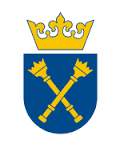 Projektowane postanowienia umowyzawarta w Krakowie w dniu ................ r. pomiędzy:Uniwersytetem Jagiellońskim z siedzibą przy ul. Gołębiej 24, 31-007 Kraków, NIP 675-000-22-36, zwanym dalej „Zamawiającym”, reprezentowanym przez: ……………….  – ………………….. UJ, przy kontrasygnacie finansowej Kwestora UJa ………………………, wpisanym do ………., NIP: ………., REGON: ………, zwanym dalej „Wykonawcą”, reprezentowanym przez: 1. ………..W wyniku przeprowadzenia postępowania w trybie  podstawowym bez możliwości negocjacji z przepisami ustawy z dnia 19 września 2019 r. - Prawo zamówień publicznych (t. j. Dz. U. 2023 poz. 1605 z późn. zm.) zawarto umowę następującej treści:§1Przedmiot umowyPrzedmiotem niniejszej Umowy jest sukcesywna dostawa czasopism zagranicznych: print, online (płatny lub bezpłatny, zapewniony dodatkowo przez wydawcę) lub print + online, wydanych w roku 2024, obejmująca czasopisma ujęte w wykazie czasopism zagranicznych, wraz z odprawą celną, dla jednostek organizacyjnych Uniwersytetu Jagiellońskiego (z wyłączeniem Collegium Medicum UJ). W przypadku czasopism zamawianych w wersji drukowanej, zamówienie obejmuje również wersję online, o ile wydawca oferuje ją w ramach ceny tej wersji.Tytuły czasopism zagranicznych wraz z ilością egzemplarzy wymienione są w dwóch listach stanowiących Załącznik nr 1 do Umowy.Dostęp do czasopism online, ze wszystkich komputerów działających w sieci UJ, przysługuje maksymalnej liczbie jednoczesnych użytkowników jaką określa wydawca.Umowa dotyczy również dostawy czasopism datowanych na 2024 rok, które ukażą się z opóźnieniem, tzn. w latach następnych, oraz tych, których okres subskrypcji przypada na lata 2024/2025.Dopuszcza się możliwość wprowadzenia zmiany tytułów, do 20% liczby tytułów lub wysokości kosztów dla każdego roku prenumeraty, w formie pisemnego aneksu do umowy.Wykonawca zobowiązuje się do wykonania dostawy czasopism zgodnie z treścią niniejszej Umowy, postanowieniami Zaproszenia i treścią jego propozycji negocjacyjnych  Wykonawcy z dnia wraz z ewentualnym protokołem z negocjacji zwanymi dalej: „ofertą” ……. .§2Adres dostawyStrony ustalają jako formę prenumeraty dostawę skonsolidowaną, tj. za pośrednictwem Wykonawcy, kierowaną na adres:Lista nr 1 - Biblioteka Jagiellońska, 30-059 Kraków, al. Mickiewicza 22,Lista nr 2 - wskazanych jednostek organizacyjnych Uniwersytetu Jagiellońskiego na podstawie listy adresowej podanej przez Zamawiającego w załączniku B do Z,chyba, że Zamawiający postanowi inaczej w odniesieniu do niektórych czasopism i powiadomi o tym Wykonawcę na piśmie.§3Terminy realizacji UmowyNiniejsza Umowa zostaje zawarta na czas określony, od rozpoczęcia do zakończenia cyklu wydawniczego na tj. na rok 2024 i ulega rozwiązaniu po dostarczeniu ostatniego numeru objętego prenumeratą oraz po wywiązaniu się z ewentualnych procedur monitowych, z konsekwencjami wynikającymi z zapisu §6 ust. 7 Umowy, przy czym uruchomienie dostępów online nastąpi do 21 dni roboczych od daty zawarcia umowy. Wykonawca zobowiązuje się do:dostawy czasopism w dni powszechne (od poniedziałku do piątku) w godzinach 7:30-15:30,realizowania prenumeraty w sposób kompletny i terminowy:czasopisma europejskie: najpóźniej do 2 miesięcy od daty publikacji,czasopisma pozaeuropejskie: najpóźniej do 3 miesięcy od daty publikacji.§4Obowiązki i Prawa WykonawcyCzasopisma będące przedmiotem Umowy Wykonawca dostarczać będzie w systemie bezpośrednim od wydawców* lub dostawą skonsolidowaną, tj. za pośrednictwem Wykonawcy* (*w zależności od oferty najkorzystniejszej - niepotrzebne usunąć).Wykonawca zobowiązuje się zapewnić dostawę przedmiotu umowy oraz dostęp online tj. czasopism zagranicznych wydanych  od dnia 1 stycznia 2024 r. począwszy od dnia: 1 stycznia 2024 r. lub od dnia zawarcia umowy (na komputerach sieci Zamawiającego). Wykonawca zobowiązuje się przejąć wszelkie sprawy administracyjne z tym związane, w szczególności: rejestrowanie u właściwego wydawcy dostępu online z całej sieci komputerowej UJ dla wszystkich tytułów, których wersja elektroniczna objęta jest zamówieniem oraz pośredniczenie we wszelkich sprawach związanych z prawidłowym działaniem tej usługi roku 2024.Wykonawca zobowiązuje się do dostarczenia w języku polskim umowy licencyjnej na korzystanie z wersji online prenumerowanych czasopism, o ile podpisanie takiej umowy jest wymagane przez wydawcę.Wykonawca zobowiązany jest na bieżąco informować Zamawiającego o zmianach bibliograficznych i wydawniczych, takich jak: zaprzestanie wydawania czasopisma, zmiany w cyklach wydawniczych poszczególnych czasopism, zmiany tytułu, bądź przekształceniu się, czy rozbiciu na podserie i wynikających z tego faktu dodatkowych płatnościach, które winny być zaakceptowane przez Zamawiającego.Wykonawca zobowiązuje się do przyjmowania i potwierdzania zamówień Zamawiającego, składania ich u wydawców zagranicznych, jak również prowadzenia z nimi wszelkiej korespondencji i rozliczeń finansowych.Wykonawca zobowiązuje się numerować kolejne dostawy tak, aby nie było wątpliwości, ze wszystkie dostawy dotarły na wskazane miejsce.Wykonawca zobowiązuje się przesyłać czasopisma bez oklejania ich swoimi etykietami.Wykonawca zapewni dogodne warunki komunikowania się z Zamawiającym; w przypadku firm zagranicznych zapewni możliwość kontaktu i komputerowej obsługi prenumeraty w języku polskim.Wykonawca zapewni bezpłatną komputerową obsługę prenumeraty w systemie online do czasu wywiązania się ze wszystkich dostaw objętych Umową.Wykonawca gwarantuje bezpłatne przeszkolenie dwóch pracowników Zamawiającego (w razie potrzeby) w zakresie systemu online obsługującego prenumeratę oraz w zakresie dostępu do czasopism w wersji online.Stwierdzanie braków w kompletności i reklamowanie ich u wydawców, w związku ze skonsolidowanym systemem dostaw* (*w zależności od oferty najkorzystniejszej - niepotrzebne usunąć), leży w całości po stronie Wykonawcy Monit Zamawiającego ma charakter tylko wspierający, w trosce o kompletność swego księgozbioru. W sytuacji, gdy monitowany numer wpłynie, lecz po 2 miesiącach w przypadku czasopism europejskich lub po 3 miesiącach w przypadku czasopism pozaeuropejskich od daty złożenia monitu, Wykonawca zapłaci Zamawiającemu karę umowną w wysokości 30 PLN za każdy nie dostarczony terminowo numer czasopisma. Gdyby monitowany numer nie został dostarczony do końca okresu rozliczeniowego, Wykonawca zapłaci Zamawiającemu karę umowną w kwocie 50 PLN za każdy nie dostarczony numer plus notę uznaniową za jego faktyczną wartość. W przypadku czasopisma, którego prenumerata nie zostanie uruchomiona – obowiązują zasady jak wyżej, przy czym pierwszy monit staje się podstawą do naliczenia kary za każdy kolejny nie dostarczony numer tego czasopisma, bez konieczności ponawiania monitu.  Każdy pisemny monit Zamawiającego winien być zwrotnie potwierdzony przez Wykonawcę. Podstawą do naliczenia kary będzie data maila wysłanego przez Zamawiającego na adres email: ………………………, nawet jeśli nie będzie on miał potwierdzenia ze strony Wykonawcy.. Wykonawca zobowiązuje się do skutecznego reklamowania u wydawców numerów czasopism, które nie zostały dostarczone Zamawiającemu lub dostarczenia egzemplarza zastępczego za egzemplarz z wadą techniczną. W przypadkach niedostarczenia egzemplarza będącego przedmiotem reklamacji, Wykonawca zobowiązuje się do wystawienia faktury korygującej na kwotę równowartości reklamowanego egzemplarza i niezwłocznego zwrotu pieniędzy na konto Zamawiającego; faktura korygująca powinna być wystawiona w ciągu sześciu miesięcy od momentu wniesienia pierwszej reklamacji.Nie uaktywnienie wersji online powiązanej z kupnem czasopisma w wersji print, albo występującej samodzielnie jest równoznaczne z niedostarczeniem czasopisma.Wykonawca zapewnia zwrot wartości za czasopisma, których wydawania zaprzestano, a były ujęte na fakturze i zostały opłacone przez Zamawiającego.Uzupełnianie brakujących numerów czasopism, które to braki powstały z winy Zamawiającego, nastąpią odpłatnie, jeżeli Wydawca posiada jeszcze te numery.Wykonawca zapewnieni Zamawiającemu egzemplarz sygnalny interesującego go czasopisma.Wykonawca zapewnieni Zamawiającemu możliwości domawiania i rezygnacji z czasopism, zgodnie z §5 ust. 6-8 Umowy.§5Obowiązki i Prawa ZamawiającegoZapłata kosztów związanych z prenumeratą nastąpi zgodnie z warunkami określonymi niniejszą Umową i według cen jednostkowych ustalonych w ofercie Wykonawcy w roku 2024 za poszczególne tytuły, na zasadach określonych w §6 i §7 Umowy.Zamawiający zobowiązany jest do odbierania dostarczanych czasopism.Zamawiający zobowiązany jest do natychmiastowego zgłaszania brakujących numerów czasopism oraz braku dostępu online do czasopism objętych prenumeratą.Zamawiający zobowiązany jest do każdorazowego sprawdzania zawartości przesyłki poprzez porównywanie z załączoną specyfikacją dostawy czasopism i monitowanie (w ciągu trzech dni od daty przyjęcia przesyłki) ewentualnych braków wynikłych z niezgodności stanu faktycznego ze specyfikacją.Zamawiający może składać reklamacje pocztą na adres: ………., pocztą elektroniczną na email: …………, faxem: ………….  lub poprzez system obsługi prenumeraty Wykonawcy: …………………... . Zamawiający ma prawo do wprowadzenia zmian w przedmiocie Umowy, polegających na rezygnacji z czasopism do wysokości 20% (dwudziestu procent) wartości Umowy. Wykonawca nie będzie z tego tytułu dochodził żadnych roszczeń odszkodowawczych. Skorzystanie przez Zamawiającego z powyższego prawa może nastąpić w przypadku gdy warunki prenumeraty wydawcy danego czasopisma przewidują taką możliwość. Zamawiający ma prawo do wprowadzenia zmian w przedmiocie Umowy, polegających na domawianiu czasopism do wysokości 20% (dwudziestu procent) wartości Umowy, po zakończeniu danego roku kalendarzowego, z gwarancją otrzymania czasopism od nr 1, jeżeli Wydawca posiada jeszcze te numery.Należność za prenumeratę czasopism domawianych, o których mowa w ust. 7, opłacana będzie przez Zamawiającego na podstawie wystawianych przez Wykonawcę faktur VAT, w terminie wskazanym na fakturze. Domawiane czasopisma opłacane będą jedną fakturą za cały ustalony zamówieniem okres ich prenumeraty lub według zasad dla pozostałych czasopism objętych niniejszą Umową. Wpłata należności na konto będzie potwierdzana przez Wykonawcę w terminie 7 (siedmiu) dni od pojawienia się przedpłaty na rachunku Wykonawcy.§6Uzgodnienia cenoweCena oferty – prenumeraty czasopism zagranicznych w roku 2024, wynosi kwotę …………………………….. netto/brutto* EUR (słownie…………………..…euro), zgodnie z ofertą Wykonawcy.Wykonawca gwarantuje, że cena oferty zawiera wszystkie istotne elementy składowe (cenę poszczególnych czasopism, koszty dostawy, cło, podatki, marże, bonifikaty, uwzględnienie naliczania zgodnego z systemem DDP i FTE, wymianę numerów wadliwych, itp.), żadne dodatkowe kwoty z tytułu różnic kursowych po stronie Wykonawcy, ceł, opłat granicznych i podatków nie będą obciążać Zamawiającego. Zamawiający jest płatnikiem VAT i posiada NIP PL 675-000-22-36.Wykonawca jest płatnikiem VAT i posiada NIP ….............................Za niedostarczone numery czasopism przysługuje Zamawiającemu refundacja zgodnie z ustaleniami zawartymi w §4 ust. 11 i nast. Umowy.W przypadku opisanym w §5 ust. 6 Umowy, Wykonawca niezwłocznie, ale nie dalej niż w ciągu 2 (dwóch) miesięcy od zgłoszenia rezygnacji, dokona rozliczenia z Zamawiającym, zwracając mu nadpłaconą kwotę.Ostateczne rozliczenie prenumeraty czasopism, których cykl wydawniczy został zamknięty, ustala się na 30 maja roku następnego po okresie prenumeraty. W przypadku czasopism opóźnionych wydawniczo oraz czasopism, których cykl wydawniczy nie kończy się z końcem roku kalendarzowego (np. rok akademicki), zobowiązania Wykonawcy przechodzą na lata następne i zachowują ważność aż po wykonanie całości dostaw objętych prenumeratą i uwzględnionych na fakturze.Z wyłączeniem zastrzeżeń wymienionych w ust. 10 poniżej oraz w §1 ust. 5 w zw. z §5 ust. 6 lub §5 ust. 7 cena oferty jest ostateczna.W czasie obowiązywania zawartej z wyłonionym Wykonawcą Umowy wysokość wynagrodzenia należnego Wykonawcy może ulec zmianie w drodze pisemnego aneksu w przypadku ustawowej zmiany stawki podatku od towarów i usług VAT po dacie zawarcia Umowy, a przed terminem zapłaty wynagrodzenia na rzecz Wykonawcy. Zmiana wynagrodzenia nastąpi od daty wprowadzenia zmiany w Umowie i może dotyczyć wyłącznie niezrealizowanej części Umowy.W przypadku obniżenia stawki podatku VAT po zawarciu Umowy, Wykonawca zobowiązuje się do zawarcia z Zamawiającym aneksu zmieniającego wysokość wynagrodzenia brutto objętego nową stawką podatku od towarów i usług o kwotę równą różnicy pomiędzy wysokością uwzględniającą poprzednią i nową stawkę. W braku podpisania aneksu przez Wykonawcę w terminie 14 dni od otrzymania od Zamawiającego wezwania do jego zawarcia lub podpisanego przez Zamawiającego aneksu, uważa się, że Wykonawca wyraził zgodę na zmianę wygrodzenia brutto w wysokości określonej przez Zamawiającego z uwzględnieniem zmiany stawki podatku VAT. W przypadku podwyższenia stawki podatku VAT po zawarciu Umowy, Strony zawrą aneks zmieniający wysokość wynagrodzenia brutto objętego nową stawką podatku w zakresie, w którym zmiana stawki podatku VAT wpłynie na koszty wykonywania Umowy przez Wykonawcę. Wykonawca jest obowiązany wykazać wzrost kosztów wykonania Umowy związany ze zmianą stawki podatku VAT. Oprócz przypadków określonych powyżej przewiduje się zmianę Umowy w przypadku zmiany ceny materiałów lub kosztów związanych z realizacją niniejszej umowy, rozumianej jako wzrost odpowiednio cen lub kosztów, jak i ich obniżenie, względem ceny lub kosztu przyjętych w celu ustalenia wynagrodzenia wykonawcy zawartego w ofercie, przy uwzględnieniu warunków i zasad dokonania przedmiotowej zmiany wysokości wynagrodzenia Wykonawcy, uwzględniając, że:Strony mogą wnioskować o zmianę wysokości wynagrodzenia Wykonawcy, w przypadku zmiany ceny materiałów lub kosztów związanych z realizacją niniejszej umowy po upływie 6 miesięcy, licząc od dnia zawarcia umowy, oraz nie częściej niż po upływie kolejnych 6 miesięcy od dnia zawarcia aneksu zmieniającego wysokość wynagrodzenia Wykonawcy,Strony mogą wnioskować o zmianę wysokości wynagrodzenia Wykonawcy, w przypadku, gdy zmiana ceny materiałów lub kosztów związanych z realizacją niniejszej umowy będzie wyższa o co najmniej 0,5% niż  wysokość średniorocznego wskaźnika cen towarów i usług konsumpcyjnych ogółem, ogłaszanego w komunikacie Prezesa GUS, o którym mowa poniżejzmiana wynagrodzenia Wykonawcy będzie następowała w odniesieniu do wskaźnika zmiany ceny materiałów lub kosztów (średniorocznego wskaźnika cen towarów i usług konsumpcyjnych ogółem), ogłaszanego w komunikacie Prezesa GUS w Dzienniku Urzędowym Rzeczypospolitej Polskiej „Monitor Polski” w terminie do dnia 31 stycznia roku następnego  za poprzedni rok kalendarzowy,warunkiem zmiany wynagrodzenia Wykonawcy będzie wykazanie przez daną Stronę umowy, że zmiana ceny materiałów lub kosztów związanych z realizacją niniejszej umowy, miała faktyczny wpływ na koszty wykonania przedmiotu umowy,łączna maksymalna wartość zmiany wynagrodzenia Wykonawcy w efekcie zastosowania postanowień pkt. c) może wynieść 5%  maksymalnego wynagrodzenia Wykonawcy.Wykonawca, w terminie nie dłuższym niż 14 dni od zmian cen materiałów lub kosztów związanych z realizacją niniejszej umowy), może zwrócić się do Zamawiającego z wnioskiem o zmianę wynagrodzenia, jeżeli zmiany te będą miały wpływ na koszty wykonania przedmiotu umowy przez Wykonawcę. Zasadność wzrostu wynagrodzenia Wykonawcy z ww. przyczyn będzie rozpatrywane w poniżej opisanym trybie:Wykonawca wraz z wnioskiem, będzie zobowiązany pisemnie przedstawić Zamawiającemu szczegółową kalkulację uzasadniającą odpowiednio wzrost albo obniżenie kosztów, wynikający ze zmian cen materiałów lub kosztów. Z uprawnienia tego może skorzystać również Zamawiający. Jeżeli po upływie 14 – dniowego terminu, Wykonawca nie zwróci się do Zamawiającego o zmianę wynagrodzenia, Zamawiający uzna, iż powyższe zmiany cen materiałów lub kosztów, nie mają faktycznego wpływu na koszty wykonania zamówienia przez Wykonawcę.Zamawiający dokona analizy przedłożonej kalkulacji w terminie nie dłuższym niż 14 dni od dnia jej otrzymania. W wyniku przeprowadzenia analizy Zamawiający jest uprawniony do:Jeżeli uzna, że przedstawiona kalkulacja potwierdza wzrost kosztów ponoszonych przez Wykonawcę, dokona zmiany umowy w tym zakresie,Jeżeli uzna, że przedstawiona kalkulacja nie potwierdza wzrostu kosztów wykonania 
zamówienia, w wysokości zaproponowanej przez Wykonawcę, nie wyrazi zgody na wprowadzenie zmiany, o czym poinformuje Wykonawcę, przedstawiając stosowne 
uzasadnienie. W takiej sytuacji, w terminie 14 dni od dnia otrzymania odmowy od 
Zamawiającego, Wykonawca może ponownie przedstawić kalkulację uzasadniającą wzrost kosztów, z uwzględnieniem uwag Zamawiającego. Zamawiający ponownie 
dokona jej analizy, w terminie nie dłuższym niż 14 dni od dnia jej otrzymania, 
a następnie postąpi odpowiednio w sposób opisany powyżej. Zmiana wynagrodzenia Wykonawcy wchodzi w życie z dniem zawarcia pisemnego aneksu 
do umowy, nastąpi od daty wprowadzenia zmiany w umowie i dotyczy wyłącznie niezrealizowanej części umowy.§7Warunki płatnościZamawiający dokona płatności kwoty określonej w §6 w EUR lub PLN (w przypadku płatności w PLN obowiązuje przelicznik według średniego kursu walut NBP z dnia wystawienia faktury), przelewem na konto Wykonawcy wskazane na fakturze, na podstawie prawidłowo wystawionych faktur, dostarczonych do Biblioteki Jagiellońskiej, al. Mickiewicza 22, 30-059 Kraków, odpowiednio w terminach:do 30 dni od dnia zawarcia Umowy, w formie przedpłaty w wysokości 70% kosztów prenumeraty (rachunek pro forma), tj. ………., słownie: ……….., przy czym Wykonawca złoży nie później niż w dniu przedpłaty: weksel in blanco z wraz z deklaracją wekslową i z poręczeniem wekslowym banku lub spółdzielczej kasy oszczędnościowo-kredytowej ważnym do 31 grudnia 2024 r. tytułem zabezpieczenia dokonanej przedpłaty lub zabezpieczenie w formie gwarancji bankowej lub ubezpieczeniowej tytułem zabezpieczenia dokonanych przedpłat ważne do 31 grudnia 2024 r.do 31 maja 2024 r. pozostałe 30% kosztów prenumeraty, tj. ………., słownie: ……….., przy czym Wykonawca złoży nie później niż w dniu przedpłaty weksel in blanco wraz z deklaracją wekslową i z poręczeniem wekslowym banku lub spółdzielczej kasy oszczędnościowo-kredytowej ważny do 31 grudnia 2024 r. tytułem zabezpieczenia dokonanej przedpłaty lub zabezpieczenie w formie gwarancji bankowej lub ubezpieczeniowej tytułem zabezpieczenia dokonanych przedpłat ważne do 31 grudnia 2024 r.Zamawiający dokona ww. płatności należnego podatku od towarów i usług VAT w walucie PLN z zastosowaniem mechanizmu podzielonej płatności.Weksel in blanco wraz z deklaracją wekslową i z poręczeniem wekslowym banku lub spółdzielczej kasy oszczędnościowo-kredytowej wymagany niniejszym paragrafem Umowy powinien zostać sporządzony wg. wzoru z załącznika nr 2 do niniejszej Umowy.Koszty ewentualnej odprawy celnej ponosić będzie Wykonawca. W przypadku dokonania odprawy na koszt Zamawiającego, Wykonawca zwróci koszty odprawy na podstawie faktury wystawionej przez Zamawiającego w terminie do 30 dni od daty jej wystawienia.Wynagrodzenie przysługujące Wykonawcy jest płatne przelewem z rachunku bankowego Zamawiającego na rachunek bankowy Wykonawcy wskazany w fakturze.Miejscem płatności jest Bank Zamawiającego, a zapłata następuje z chwilą dokonania zlecenia przelewu przez Zamawiającego, a walutą rozliczeniową będzie EUR, a dla rozliczenia podatku od towarów i usług  - PLN.Na fakturze należy umieścić dane Nabywcy, którym jest:Uniwersytet Jagielloński,ul. Gołębia 24, 31-007 Kraków oraz dane Płatnika, którym jest:Uniwersytet Jagielloński- Biblioteka Jagiellońska, ul. Gołębia 24, 31-007 Kraków.W przypadku wystawiania przez Wykonawcę ustrukturyzowanej faktury elektronicznej w rozumieniu art. 6 ust. 1 ustawy z dnia 9 listopada 2018 r. o elektronicznym fakturowaniu w zamówieniach publicznych, koncesjach na roboty budowlane lub usługi oraz partnerstwie publiczno-prywatnym (t. j. Dz. U. 2020 poz. 1666 ze zm.) za pośrednictwem Platformy Elektronicznego Fakturowania dostępnej pod adresem: https://efaktura.gov.pl/, 
w polu „referencja”, Wykonawca wpisze następujący adres e-mail: krzysztof.murzyn@uj.edu.pl.Wykonawca zobowiązany jest do wskazania na fakturze numeru rachunku, który został ujawniony w wykazie podmiotów zarejestrowanych jako podatnicy VAT, niezarejestrowanych 
oraz wykreślonych i przywróconych do rejestru VAT prowadzonym przez Szefa Krajowej Administracji Skarbowej (tzw. „Biała lista” – art. 96b ust. 1 ustawy z dnia 11 marca 2004 r. 
o podatku od towarów i usług – t. j. Dz. U. 20201 poz. 106 ze zm.). W razie braku ujawnienia bankowego rachunku rozliczeniowego Wykonawcy na „Białej liście” Zamawiający będzie uprawniony do zapłaty wynagrodzenia na rachunek wskazany w fakturze Wykonawcy przy zastosowaniu mechanizmu podzielonej płatności albo do zawiadomienia właściwego naczelnika urzędu skarbowego przy dokonywaniu pierwszej zapłaty wynagrodzenia przelewem na rachunek wskazany w tej fakturze.Zamawiający w przypadku, gdy Wykonawca jest zarejestrowany jako czynny podatnik podatku 
od towarów i usług Zamawiający może dokonać płatności wynagrodzenia z zastosowaniem mechanizmu podzielonej płatności, to jest w sposób wskazany w art. 108a ust. 2 ustawy z dnia 11 marca 2004 r. o podatku od towarów i usług (t. j. Dz. U. 2020 poz. 106). Postanowień zdania pierwszego nie stosuje się, gdy przedmiot umowy stanowi czynność zwolnioną z podatku VAT albo jest on objęty 0% stawką podatku VAT.Wykonawcy nie przysługuje prawo przenoszenia, cesji, przekazu, zastawienia na podmioty trzecie swych praw, wierzytelności i zobowiązań wynikających z niniejszej Umowy, bez uprzedniej, pisemnej zgody Zamawiającego.§8Rozwiązanie umowy, kary umowneOprócz przypadków wymienionych w Kodeksie cywilnym Zamawiającemu przysługuje prawo odstąpienia od niniejszej umowy w razie zaistnienia okoliczności wskazanych w ust. 2 poniżej.Zamawiający może odstąpić od umowy w terminie 30 dni, licząc od dnia powzięcia wiadomości o zaistniałych poniższych okolicznościach:dowiedzenia się o tym, że Wykonawca na skutek swojej niewypłacalności nie wykonuje zobowiązań pieniężnych przez okres co najmniej 3 miesięcy,zostanie podjęta likwidacja lub rozwiązanie firmy Wykonawcy,został wydany nakaz zajęcia majątku Wykonawcy,Wykonawca dokonał dwukrotnej dostawy czasopism w zakresie nieodpowiadającym przedmiotowi zamówienia lub umożlwiającym dostęp do baz online bez konieczności wyznaczania przez Zamawiającego dodatkowego terminu na dostawę lub przekroczył termin nie dostarczył weksla in blanco w terminie wskazanym w § 7 Umowy, albo naruszył zasady wzajemnych rozliczeń w zakresie określonym niniejszą umową. , ,wystąpienia u Wykonawcy dużych trudności finansowych, w szczególności wystąpienie zajęć dokonanych przez uprawnione organy na postawie powszechnie obowiązujących przepisów prawa o łącznej wartości przekraczającej 200 000,00 PLN (słownie: dwieście tysięcy złotych).Ponadto w razie zaistnienia istotnej zmiany okoliczności powodującej, że wykonanie umowy nie leży w interesie publicznym, czego nie można było przewidzieć w chwili zawarcia umowy lub dalsze wykonywanie umowy może zagrozić istotnemu interesowi bezpieczeństwa państwa lub bezpieczeństwu publicznemu, Zamawiający może odstąpić od umowy w terminie 30 dni od powzięcia wiadomości o tych okolicznościach (art. 456 ust. 1 pkt 1 ustawy Prawo zamówień publicznych). Zamawiając, korzystając z umownego lub ustawowego prawa odstąpienia od umowy może odstąpić – zgodnie ze swoim wyborem – od całości umowy lub od jej części.Wykonawcy nie przysługuje odszkodowanie z tytułu odstąpienia przez Zamawiającego od umowy z powodu okoliczności leżących po stronie Wykonawcy lub na podstawie ust. 3 powyżej.Zamawiający zastrzega sobie prawo do jednostronnego natychmiastowego (bez wyznaczania dodatkowego terminu) odstąpienia od Umowy w przypadku nie wywiązywania się Wykonawcy z obowiązków wskazanych w niniejszej umowie.Odstąpienie od umowy powinno nastąpić w formie pisemnej pod rygorem nieważności takiego oświadczenia i powinno zawierać uzasadnienie.Rozwiązanie umowy lub odstąpienie od umowy nie wpływa na istnienie i skuteczność roszczeń o zapłatę kar umownych.W przypadku odstąpienia od Umowy albo jej rozwiązania przez Zamawiającego lub Wykonawcę z przyczyn nieleżących po stronie Zamawiającego, Wykonawca zapłaci Zamawiającemu karę umowną w wysokości 20% (dwudziestu procent) ceny netto, określonej w §6 ust. 1 Umowy. Prawo odstąpienia od Umowy przysługuje Zamawiającemu aż do ostatecznego zamknięcia rozliczeń pomiędzy Stronami.Naliczenie kar umownych nie pozbawia Zamawiającego prawa do dochodzenia odszkodowania uzupełniającego, jeżeli szkoda przekroczy kwotę kar umownych.Zapisy umowy dotyczące naliczania kar umownych nie mają zastosowania za zachowanie wykonawcy niezwiązane bezpośrednio lub pośrednio z przedmiotem umowy lub jej prawidłowym wykonaniem. Wykonawca nie ponosi odpowiedzialności za okoliczności, za które wyłączną odpowiedzialność ponosi zamawiający.Roszczenie o zapłatę kar umownych staje się wymagalne począwszy od dnia następnego po dniu, w którym miały miejsce okoliczności faktyczne określone w niniejszej umowie stanowiące podstawę do ich naliczenia. Zamawiający jest uprawniony do potrącenia ewentualnych kar umownych z należnej Wykonawcy kwoty wynagrodzenia określonej w fakturze lub innych ewentualnych wierzytelności Wykonawcy względem Zamawiającego. §9Postanowienia końcoweStrony zobowiązują się do każdorazowego powiadamiania listem poleconym o zmianie adresu swojej siedziby, pod rygorem uznania za skutecznie doręczoną korespondencję wysłaną pod dotychczas znany adres.Przy realizacji i interpretacji niniejszej umowy zastosowanie znajdują przepisy prawa polskiego. W sprawach nieuregulowanych niniejszą umową mają zastosowanie przepisy ustawy – Prawo zamówień publicznych (t. j. Dz. U. 2023 poz. 1605 ze zm.) oraz ustawy z dnia 23 kwietnia 1964 r. – Kodeks cywilny (t. j. Dz. U. 2023 poz. 1610 ze zm.).W sprawach spornych Strony będą dążyć do rozstrzygnięć polubownych; w przypadku niemożności osiągnięcia porozumienia, spory rozstrzygać będzie, w oparciu o prawo polskie, sąd powszechny właściwy dla siedziby Zamawiającego.Wszelkie zmiany postanowień niniejszej umowy wymagają dla swej ważności zachowania formy pisemnej i winny mieć formę aneksu do Umowy.Niniejszą umowę sporządzono w języku polskim w dwóch (2) jednobrzmiących egzemplarzach po jednym (1) egzemplarzu dla każdej ze Stron.W przypadku zawarcia umowy w formie elektronicznej poprzez opatrzenie jej elektronicznym podpisem kwalifikowanym, powstały w ten sposób dokument elektroniczny stanowi poświadczenie, iż Strony zgodnie złożyły oświadczenia woli w nim zawarte, a datą zawarcia Umowy jest dzień złożenia ostatniego (późniejszego) oświadczenia woli o jej zawarciu przez umocowanych przedstawicieli każdej ze Stron.Załączniki do umowy:Nr 1 - Wykaz czasopism – kalkulacja cenowa Wykonawcy;Nr 2 – Wzór in blanco weksla. wraz z deklaracją wekslową i z poręczeniem wekslowym banku lub spółdzielczej kasy oszczędnościowo-kredytowej..........................................                                      .....................................Zamawiający					WykonawcaZałącznik nr 2 do Umowy nr 80.272.400.2023DEKLARACJA WEKSLOWADo weksla z poręczeniem wekslowym banku lub spółdzielczej kasy oszczędnościowo-kredytowej (aval) wystawionego przez: ………………………………………………………………………………………………… (pełna nazwa instytucji)…………………………………………………………………………………………………(nr KRS/REGON/PESEL) KRS w przypadku spółek prawa handlowego lub innej osoby prawnej, REGON w przypadku jednoosobowej działalności gospodarczej, spółek prawa cywilnego oraz innej jednostki organizacyjnej nie posiadającej osobowości prawnej, PESEL w pozostałych przypadkachktóry jest reprezentowany przez: ……………………………………..………………………(imię i nazwisko)…………………………………………………………………………………………………(adres zamieszkania)…………………………………………………………………………………………(seria i nr dowodu osobistego – wydany przez)…………………………………………             ………………………………………(PESEL)                                        (data i miejsce urodzenia)W związku z zawartą umową nr 80.272.400.2023 z dnia ………………………………. r. na dostawę czasopism zagranicznych wydanych w latach …………….……………., a także przedpłatą na rok ……………………….……., która będzie wniesiona przez Zamawiającego w wysokości  …………………….. Euro (słownie: …………………….………. Euro) jako zabezpieczenie przedpłaty na rok …………………….. w załączeniu składamy do dyspozycji Uniwersytetu Jagiellońskiego z siedzibą w Krakowie ul. Gołębia 24 weksel  in  blanco ważny do …………………..……….. r. Uniwersytet Jagielloński ma prawo wypełnić weksel na sumę odpowiadającą zadłużeniu wystawcy weksla do kwoty ……………...……….. Euro (słownie: ……………………. Euro) wraz odsetkami ustawowymi i opłatą skarbową oraz opatrzyć ten weksel datą płatności według swego uznania, zawiadamiając nas listem poleconym.List ten powinien być wysłany najpóźniej na 7 /siedem/ dni przed terminem płatności.Weksel ten zobowiązujemy się wykupić bez protestu.Strony niniejszym ustalają, że dla rozstrzygnięcia wszelkich sporów właściwy będzie sąd miejsca siedziby Uniwersytetu Jagiellońskiego w Krakowie.……………………………………(data i czytelny podpis wystawcy weksla)Załącznik nr 2 do Umowy nr 80.272.400.2023WEKSEL………………………….                    ……………………………        ……………………...   (miejsce wystawienia)		                       (data wystawienia)	                                   (suma pieniężna)………………………………………………  zapłacę bez protestu za ten weksel z ………                    (imię i nazwisko)                                                                                              (data płatności)poręczeniem wekslowym (aval) na zlecenie ………………………………Sumę ……………………………………………………………………				(suma pieniężna słownie)					                          ……………..……….……………………							   (czytelny podpis wystawcy weksla, PESEL)Miejsce płatności weksla w Krakowie.Poręczam                                                                              ………………….……………..……………...(czytelny podpis poręczyciela, PESEL)………………….……………..……………...(czytelny podpis poręczyciela, PESEL)Ja, niżej podpisana/-y …………………………………….………………………………………………………zamieszkała/-y: …………………………………………..……………………………………legitymująca/-y się dowodem osobistym nr …………….………, PESEL ………………, jako poręczyciel opisanego wyżej weksla z poręczeniem wekslowym banku lub spółdzielczej kasy oszczędnościowo-kredytowej (aval) z klauzulą „bez protestu”, wystawionego przez ………………….…………………………………..…….. (imię i nazwisko)wyrażam zgodę na wypełnienie tego weksla przez Uniwersytet Jagielloński zgodnie z niniejszą deklaracją wekslową. Uniwerystet Jagielloński zobowiązuje się zawiadomić mnie o wypełnieniu weksla listem poleconym wysłanym najpóźniej na 14 dni przez terminempłatności weksla na adres: ………………………………………………..…………………… Jednocześnie wyrażam zgodę aby zawiadomienie o wypełnieniu weksla zastąpiło przedstawienie weksla do zapłaty. W razie nieodebrania zawiadomienia za datę doręczenia zawiadomienia uważa się dzień pierwszego awizowania. Zobowiązuje się również do informowania Uniwersytetu Jagiellońskiego o każdorazowej zmianie adresu z tym skutkiem, ze list skierowany według ostatnich danych i pod ostatnio znany adres będzie uważany za skutecznie doręczony.…………………………..(data i czytelny podpis)                               UNIWERSYTET JAGIELLOŃSKIDZIAŁ ZAMÓWIEŃ PUBLICZNYCH ul. Straszewskiego 25/3 i 4, 31-113 Krakówtel. +4812-663-39-03e-mail: bzp@uj.edu.pl   www.przetargi.uj.edu.pl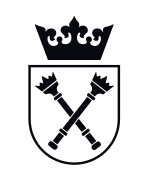 